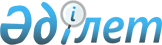 Қазақстан Республикасының азаматтық әуе кемелерін және оларға құқықтарды, мемлекеттік тіркеу қағидаларын бекіту туралыҚазақстан Республикасы Инвестициялар және даму министрінің 2017 жылғы 30 маусымдағы № 409 бұйрығы. Қазақстан Республикасының Әділет министрлігінде 2017 жылғы 24 тамызда № 15553 болып тіркелді.
      Ескерту. Бұйрықтың тақырыбы жаңа редакцияда – ҚР Индустрия және инфрақұрылымдық даму министрінің 31.07.2019 № 596 (01.08.2019 бастап қолданысқа енгізіледі) бұйрығымен.
      "Қазақстан Республикасының әуе кеңістігін пайдалану және авиация қызметі туралы" Қазақстан Республикасы Заңының 45-бабының 2-тармағына және "Мемлекеттік көрсетілетін қызметтер туралы" 2013 жылғы 15 сәуірдегі Қазақстан Республикасы Заңының 10-бабының 1) тармақшасына сәйкес БҰЙЫРАМЫН:
      Ескерту. Кіріспе жаңа редакцияда – ҚР Индустрия және инфрақұрылымдық даму министрінің м.а. 30.03.2023 № 193 (алғашқы ресми жарияланған күнінен кейін күнтізбелік алпыс күн өткен соң қолданысқа енгізіледі) бұйрығымен.


      1. Қоса беріліп отырған Қазақстан Республикасының азаматтық әуе кемелерін және оларға құқықтарды мемлекеттік тіркеу қағидалары бекітілсін.
      Ескерту. 1-тармақ жаңа редакцияда – ҚР Индустрия және инфрақұрылымдық даму министрінің 31.07.2019 № 596 (01.08.2019 бастап қолданысқа енгізіледі) бұйрығымен.


      2. Осы бұйрыққа қосымшаға сәйкес Қазақстан Республикасы Көлік және коммуникация министрінің кейбір бұйрықтарының күші жойылды деп танылсын.
      3. Қазақстан Республикасы Инвестициялар мен даму министрлігінің Азаматтық авиация комитетіне:
      1) осы бұйрықты Қазақстан Республикасы Әділет министрлігінде мемлекеттік тіркеуді;
      2) осы бұйрық мемлекеттік тіркелген күнінен бастап күнтізбелік он күн ішінде оның қазақ және орыс тілдеріндегі қағаз тасығыштағы және электрондық нысандағы көшірмелерін Қазақстан Республикасы Нормативтік құқықтық актілерінің эталондық бақылау банкіне ресми жариялау және енгізу үшін "Республикалық құқықтық ақпарат орталығы" шаруашылық жүргізу құқығындағы республикалық мемлекеттік кәсіпорнына жіберуді;
      3) осы бұйрық мемлекеттік тіркелгеннен кейін күнтізбелік он күн ішінде оның көшірмелерін мерзімді баспа басылымдарына ресми жариялауға жіберуді;
      4) осы бұйрықты Қазақстан Республикасы Инвестициялар және даму министрлігінің интернет-ресурсында орналастыруды;
      5) осы бұйрық Қазақстан Республикасы Әділет министрлігінде мемлекеттік тіркелгеннен кейін он жұмыс күні ішінде осы тармақтың 1), 2), 3) және 4) тармақшаларына сәйкес іс-шаралардың орындалуы туралы мәліметтерді Қазақстан Республикасы Инвестициялар және даму министрлігінің Заң департаментіне ұсынуды қамтамасыз етсін.
      4. Осы бұйрықтың орындалуын бақылау жетекшілік ететін Қазақстан Республикасы Инвестициялар және даму вице-министріне жүктелсін.
      5. Осы бұйрық алғашқы ресми жарияланған күнінен кейін күнтізбелік жиырма бір күн өткен соң қолданысқа енгізіледі.
      "КЕЛІСІЛДІ"
      Қазақстан Республикасының 
      Ақпарат және коммуникациялар министрі 
      Д. Абаев________________________
      2017 жылғы 5 шілде
      "КЕЛІСІЛДІ"
      Қазақстан Республикасының 
      Ұлттық экономика министрі 
      Т. Сүлейменов ________________
      2017 жылғы 25 шілде Қазақстан Республикасының азаматтық әуе кемелерін және оларға құқықтарды мемлекеттік тіркеу қағидалары
      Ескерту. Қағида жаңа редакцияда – ҚР Индустрия және инфрақұрылымдық даму министрінің 31.07.2019 № 596 (01.08.2019 бастап қолданысқа енгізіледі) бұйрығымен. 1-тарау. Жалпы ережелер
      1. Осы Қазақстан Республикасы азаматтық әуе кемелерін және оларға құқықтарды мемлекеттік тіркеу қағидалары (бұдан әрі – Қағидалар) "Қазақстан Республикасының әуе кеңістігін пайдалану және авиация қызметі туралы" Қазақстан Республикасы Заңының (бұдан әрі – Заң) талаптарына және "Мемлекеттік көрсетілетін қызметтер туралы" Қазақстан Республикасы Заңының (бұдан әрі – Мемлекеттік қызметтер көрсету туралы заң) 10-бабының 1) тармақшасына сәйкес әзірленді, азаматтық әуе кемелерін және оларға құқықтарды мемлекеттік тіркеу тәртібін және "Қазақстан Республикасының азаматтық әуе кемелерін мемлекеттік тіркеу туралы куәліктер беру" мемлекеттік қызметті көрсету, сондай-ақ оларға құқықтарды куаландыратын құжаттардың нысандарын мемлекеттік тіркеу тәртібін айқындайды.
      Ескерту. 1-тармақ жаңа редакцияда – ҚР Индустрия және инфрақұрылымдық даму министрінің м.а. 30.03.2023 № 193 (алғашқы ресми жарияланған күнінен кейін күнтізбелік алпыс күн өткен соң қолданысқа енгізіледі) бұйрығымен.


      2. Осы қағидалар, сонымен қатар азаматтық авиация саласындағы уәкілетті ұйымымен тіркеуге және есепке алуға жататын пилотсыз авиациялық жүйесіне қатысты қолданылады.
      Ескерту. 2-тармақ жаңа редакцияда - ҚР Индустрия және инфрақұрылымдық даму министрінің м.а. 30.03.2023 № 193 (алғашқы ресми жарияланған күнінен кейін күнтізбелік алпыс күн өткен соң қолданысқа енгізіледі) бұйрығымен.


      3. Азаматтық әуе кемесі оның меншік иесінің (иеленушінің) немесе оны пайдаланушының өтініші бойынша Қазақстан Республикасының азаматтық әуе кемелерінің мемлекеттік тізілімінде тек қана мынадай шартпен тіркеледі, егер:
      1) әуе кемесі басқа мемлекетте тіркелмеген болса;
      2) Қазақстан Республикасының жеке немесе заңды тұлғасы әуе кемесінің меншік иесі немесе пайдаланушысы болып табылса;
      3) сот шешімі бойынша тәркіленген және (немесе) өндіріп алынған әуе кемесін қоспағанда, жаппай қырып-жою қаруын таратуды қаржыландырумен байланысты ұйымдар мен адамдардың тізбесіне және (немесе) Қазақстан Республикасының заңнамасына сәйкес терроризмді және экстремизмді қаржыландырумен байланысты ұйымдар мен адамдардың тізбесіне енгізілген адам әуе кемесінің меншік иесі немесе пайдаланушысы болып табылмаса;
      4) үлгі сертификатын немесе соған ұқсас басқа құжатты азаматтық авиация саласындағы уәкілетті ұйым берсе немесе жарамды деп таныса;
      5) жүктерді тасымалдауға арналған әуе кемелерін пайдаланудың күнтізбелік мерзімі (әуе кемесі шығарылған күннен бастап тіркелген күнге дейін есептелетін мерзім) жиырма бес жылдан аспаса;
      6) жүктерді тасымалдауға арналған, ұшу циклдарының саны бойынша және сағат бойынша есептелетін әуе кемесінің белгіленген зауыт ресурсының үштен екісінен аспайтын ресурсы (дайындаушы зауыттың немесе конструкторлық бюроның ресми растауымен);
      7) жерүсті және спутниктік арналар арқылы жүктерді тасымалдауға арналған борттың жай-күйі мен орналасқан жері туралы деректерді беруді қамтамасыз ететін жабдықтың болуы.
      Қазақстан Республикасы Азаматтық әуе кемелерінің мемлекеттік тізіліміне енгізілетін әуе кемесі Қазақстан Республикасы Инвестициялар және даму министрінің міндетін атқарушының 2015 жылғы 27 наурыздағы № 367 бұйрығымен (нормативтік құқықтық актілерді мемлекеттік тіркеу тізілімінде № 12038 болып тіркелген) бекітілген Қазақстан Республикасы Азаматтық әуе кемелерінің ұшуға жарамдылық нормаларына (бұдан әрі – ұшуға жарамдылық нормалары) және ұшу жарамдылығын айқындайтын дайындаушы зауыттың немесе конструкторлық бюроның пайдалану-техникалық құжаттамасының талаптарына сәйкес келеді.
      Ескерту. 3-тармақ жаңа редакцияда - ҚР Индустрия және инфрақұрылымдық даму министрінің 26.03.2021 № 131 (алғашқы ресми жарияланған күнінен кейін күнтізбелік он күн өткен соң қолданысқа енгізіледі); өзгеріс енгізілді - ҚР Индустрия және инфрақұрылымдық даму министрінің м.а. 30.03.2023 № 193 (алғашқы ресми жарияланған күнінен кейін күнтізбелік алпыс күн өткен соң қолданысқа енгізіледі) бұйрықтарымен.


      4. Қазақстан Республикасының азаматтық әуе кемелерінің мемлекеттік тізіліміне енгізілген кезден бастап азаматтық әуе кемесі Қазақстан Республикасының ұлттық тиесілігін алады.
      5. Азаматтық әуе кемесін мемлекеттік тіркеу туралы куәлік әуе кемесінің бортында болады.
      6. Қазақстан Республикасының азаматтық әуе кемелерінің мемлекеттік тізіліміне енгізілген азаматтық әуе кемесі Қазақстан Республикасының әуе кеңістігінде де, сол сияқты одан тысқары жерде де ұшуға жіберіледі.
      7. Осы қағидаларда мынадай терминдер мен анықтамалар қолданылады:
      1) азаматтық авиация саласындағы уәкілетті ұйым (бұдан әрі – уәкілетті ұйым) – жарғылық капиталына мемлекет жүз пайыз қатысатын, Қазақстан Республикасының азаматтық авиация саласын орнықты дамытуды, ұшу қауіпсіздігі мен авиациялық қауіпсіздікті қамтамасыз етуге бағытталған қызметті жүзеге асыратын акционерлік қоғам;
      2) азаматтық әуе кемесін мемлекеттік тіркеу туралы куәлік (бұдан әрі – Мемлекеттік тіркеу туралы куәлік) – уәкілетті ұйым (немесе азаматтық авиация саласындағы уәкілетті орган) берген азаматтық әуе кемесінің Қазақстан Республикасының азаматтық әуе кемелерінің Мемлекеттік тізіліміне енгізілгенін растайтын белгіленген үлгідегі құжат;
      3) әуе кемесін тіркеуден алып тастау – оның пайдасына қайтарып алынбайтын өкілеттік берілген тұлғаның өтініші бойынша әуе кемесін Мемлекеттік тізілімнен шығару;
      4) борышкер – қайтарып алынбайтын өкілеттікті берген әуе кемесінің пайдаланушысы немесе меншік иесі;
      5) "бір өтініш" қағидаты – бір өтініш негізінде көрсетілетін бірнеше мемлекеттік қызметтердің жиынтығын көздейтін мемлекеттік қызметті көрсету нысаны;
      6) Қазақстан Республикасының азаматтық әуе кемелерінің Мемлекеттік тізілімі (бұдан әрі – Мемлекеттік тізілім) – Қазақстан Республикасының азаматтық әуе кемелеріне, оларға арналған құқықтарға мемлекеттік тіркеу жүргізетін құжат;
      7) қайтарып алынбайтын өкілеттік – жылжымалы жабдыққа қатысты халықаралық кепілдіктер туралы конвенцияға авиациялық жабдық жөніндегі хаттамаға сәйкес азаматтық әуе кемелерін Мемлекеттік тізілімнен шығаруға (тіркеуден алып тастауға) және әуе кемесін әкетуге талап қою құқығы оның пайдасына берілген, заңды және жеке тұлғалардың өкілеттігі;
      8) меншік иесі (иеленуші) – меншік құқығында немесе өзге де заң негіздемелерінде әуе кемелерінің иесі болып табылатын Қазақстан Республикасының жеке немесе заңды тұлғалары;
      9) өтініш беруші – азаматтық әуе кемесінің иесі (меншік иесі) немесе пайдаланушысы болып табылатын жеке немесе заңды тұлғасы;
      10) пайдаланушы – азаматтық әуе кемелерін пайдаланумен немесе осы салада қызмет көрсетумен айналысатын жеке немесе заңды тұлға;
      11) пилотсыз авиациялық жүйе – пилотсыз әуе кемесі және пилотсыз әуе кемесін әуе кеңістігінде қауіпсіз және тиімді пайдалану үшін қажетті онымен байланысты (пилотсыз әуе кемесін басқаратын байланыс арналары мен құрамдастарды қоса алғанда) элементтер;
      12) пилотсыз әуе кемесі – дербес жұмыс істеуге және (немесе) бортында пилотсыз қашықтан басқаруға пайдаланылатын немесе арналған әуе кемесі;
      13) сәйкестік туралы декларация – өтініш беруші ресімдеу және қол қою арқылы қауіпсіз пайдаланғаны және пилотсыз авиациялық жүйенің Қазақстан Республикасы Индустрия және инфрақұрылымдық даму министрінің міндетін атқарушының 2020 жылғы 31 желтоқсандағы № 706 бұйрығымен бекітілген (Нормативтік құқықтық актілерді мемлекеттік тіркеу тізілімінде № 22031 болып тіркелген) Қазақстан Республикасының әуе кеңістігінде пилотсыз авиациялық жүйесін пайдалану қағидаларының талаптарына сәйкестігі үшін жеке-дара жауапкершілікті растайтын бірыңғай нысандағы құжат;
      14) тіркелген халықаралық кепілдік – Халықаралық тіркелімге ол туралы жазба енгізілген әуе кемесіне қатысты кредитордың тиісті құқығы;
      15) уәкілетті тарап – оның пайдасына қайтарып алынбайтын өкілеттік берілген тұлға;
      16) үлгі сертификаты – азаматтық авиация саласындағы уәкілетті ұйым, әуе кемелерін сертификаттауды жүзеге асыратын азаматтық авиация саласындағы халықаралық ұйым немесе азаматтық әуе кемесінің, қозғалтқыштың немесе әуе винтінің үлгісінің конструкциясын айқындау үшін шет мемлекет берген және конструкцияның ұшуға жарамдылық нормаларына сәйкестігін растайтын құжат;
      17) халықаралық тіркелім – Кейптаун конвенциясына және Авиациялық хаттамаға сәйкес, кредиторлардың әуе кемелеріне құқықтарын тіркеу үшін құрылған халықаралық тіркеу қызметі.
      Ескерту. 7-тармақ жаңа редакцияда - ҚР Индустрия және инфрақұрылымдық даму министрінің м.а. 30.03.2023 № 193 (алғашқы ресми жарияланған күнінен кейін күнтізбелік алпыс күн өткен соң қолданысқа енгізіледі) бұйрығымен.

 2-тарау. Азаматтық әуе кемелерін және оларға құқықтарды мемлекеттік тіркеу тәртібі
      8. Азаматтық әуе кемесін мемлекеттік тіркеу туралы куәліктерді алу үшін өтініш беруші уәкілетті ұйымға "электрондық үкіметтің" веб-порталы (бұдан әрі – портал) арқылы осы Қағидаларға 1-қосымшаға сәйкес нысан бойынша әуе кемесін мемлекеттік тіркеуге өтінімді және осы Қағидаларға 2-1-қосымшаға сәйкес "Қазақстан Республикасының азаматтық әуе кемелерін мемлекеттік тіркеу туралы куәліктер беру" мемлекеттік қызмет көрсетуге қойылатын негізгі талаптардың тізбесінің 8-тармағында (бұдан әрі – Мемлекеттік қызмет көрсетуге қойылатын негізгі талаптардың тізбесі) көзделген тізбе бойынша құжаттар топтамасын ұсынады.
      Құжаттар топтамасымен ұсынылатын әуе кемесінің техникалық жай-күйін тексеру актісі осы Қағидаларға 2-қосымшаға сәйкес нысан бойынша жасалады.
      Мемлекеттік қызмет көрсету ерекшеліктері ескеріле отырып, қызмет көрсету процесінің сипаттамаларын, нысанын, мазмұны мен нәтижесін, сондай-ақ өзге де мәліметтерді қамтитын мемлекеттік қызмет көрсетуге қойылатын негізгі талаптардың тізбесі Мемлекеттік қызмет көрсетуге қойылатын негізгі талаптардың тізбесінде жазылған.
      Ескерту. 8-тармақ жаңа редакцияда – ҚР Индустрия және инфрақұрылымдық даму министрінің 04.11.2022 № 611 (алғашқы ресми жарияланған күнінен кейін күнтізбелік алпыс күн өткен соң қолданысқа енгізіледі) бұйрығымен.


      9. Портал арқылы жүгінген жағдайда өтініш берушіге "жеке кабинетіне" мемлекеттік қызмет көрсету нәтижесін алу күні көрсетіле отырып, мемлекеттік қызмет көрсету үшін сұрау салудың қабылданғаны туралы мәртебе жіберіледі.
      Ескерту. 9-тармақ жаңа редакцияда – ҚР Индустрия және инфрақұрылымдық даму министрінің 23.04.2020 № 222 (алғашқы ресми жарияланған күнінен кейін күнтізбелік он күн өткен соң қолданысқа енгізіледі) бұйрығымен.


      10. Өтініш беруші жұмыс уақыты аяқталғаннан кейін, Қазақстан Республикасының еңбек заңнамасына сәйкес демалыс және мереке күндері жүгінген кезде мемлекеттік қызмет көрсету бойынша өтінімдерді тіркеу келесі жұмыс күні жүзеге асырылады.
      Ескерту. 10-тармақ жаңа редакцияда – ҚР Индустрия және инфрақұрылымдық даму министрінің 23.04.2020 № 222 (алғашқы ресми жарияланған күнінен кейін күнтізбелік он күн өткен соң қолданысқа енгізіледі) бұйрығымен.


      10-1. Өтінімді қарау және Қазақстан Республикасының азаматтық әуе кемелерін мемлекеттік тіркеу туралы куәлік беру мерзімі 20 (жиырма) жұмыс күнін құрайды.
      Көрсетілетін қызметті алушының таңдауы бойынша:
      "Қазақстан Республикасының азаматтық әуе кемелерін мемлекеттік тіркеу туралы куәліктер беру" мемлекеттік қызметі "Шуыл бойынша әуе кемесінің сертификатын беру" және (немесе) "Радиомен хабарлау аппаратурасын пайдалануға рұқсат беру" (бұдан әрі – "бір өтініш" қағидаты бойынша қызмет) мемлекеттік көрсетілетін қызметтермен жиынтықта "бір өтініш" қағидаты бойынша көрсетіледі.
      "Бір өтініш" қағидаты бойынша қызметті көрсету мерзімі 25 жұмыс күнін құрайды, оның ішінде:
      Қазақстан Республикасының азаматтық әуе кемелерін мемлекеттік тіркеу туралы куәліктерді беру мерзімі 20 (жиырма) жұмыс күнін құрайды;
      шуыл бойынша әуе кемесінің сертификатын беру және (немесе) радиомен хабарлау аппаратурасын пайдалануға рұқсат беру мерзімі 5 (бес) жұмыс күнін құрайды;
      "Шуыл бойынша сертификат беру" және "Радиоберуші аппаратураны пайдалануға рұқсат беру" мемлекеттік қызметтері Қазақстан Республикасы Инвестициялар және даму министрінің міндетін атқарушының 2015 жылғы 24 ақпандағы № 198 бұйрығымен бекітілген Қазақстан Республикасының азаматтық әуе кемесінің ұшуға жарамдылығын сертификаттау және сертификат беру қағидаларына (Нормативтік құқықтық актілерді мемлекеттік тіркеу тізілімінде № 12073 болып тіркелген) сәйкес жеке көрсетіледі.
      Ескерту. 10-1-тармақпен толықтырылды – ҚР Индустрия және инфрақұрылымдық даму министрінің 23.04.2020 № 222 (алғашқы ресми жарияланған күнінен кейін күнтізбелік он күн өткен соң қолданысқа енгізіледі) бұйрығымен.


      10-2. Уәкілетті ұйым құжаттарды келіп түскен күні тіркеуді жүзеге асырады.
      Жеке басын куәландыратын құжаттар туралы, заңды тұлғаны мемлекеттік тіркеу (қайта тіркеу) туралы, дара кәсіпкер ретінде мемлекеттік тіркеу туралы, азаматтық әуе кемесін мемлекеттік тіркеу туралы, пайдаланушы сертификаты, жергілікті жердегі шуыл бойынша сертификат, радиостанцияға сертификат, авиациялық жұмыстарды орындау құқығына куәлік туралы мәліметтерді уәкілетті ұйым "электрондық үкіметтің" шлюзі арқылы тиісті мемлекеттік ақпараттық жүйелерден алады.
      Ескерту. 10-2-тармақпен толықтырылды – ҚР Индустрия және инфрақұрылымдық даму министрінің 23.04.2020 № 222 (алғашқы ресми жарияланған күнінен кейін күнтізбелік он күн өткен соң қолданысқа енгізіледі); жаңа редакцияда - ҚР Көлік министрінің 17.01.2024 № 30 (алғашқы ресми жарияланған күнінен кейін күнтізбелік алпыс күн өткен соң қолданысқа енгізіледі) бұйрықтарымен.


      10-3. Өтініш беруші Мемлекеттік қызмет көрсетуге қойылатын негізгі талаптардың тізбесінде көзделген тізбе бойынша құжаттардың толық емес топтамасын және (немесе) қолданылу мерзімі өткен құжаттарды ұсынбаған кезде уәкілетті ұйым өтінішті қабылдаудан бас тартады.
      Өтініш беруші Мемлекеттік қызмет көрсетуге қойылатын негізгі талаптардың тізбесінде көзделген тізбе бойынша құжаттардың толық топтамасын ұсынған кезде, уәкілетті ұйым ұсынылған құжаттар топтамасының осы Қағидалардың талаптарына сәйкестігін тексереді және уәкілетті ұйымның авиациялық инспекторы әуе кемесін қарап-тексеруді 15 (он бес) жұмыс күні ішінде жүргізеді.
      Уәкілетті ұйымның авиациялық инспекторы әуе кемесін қарап-тексеруді бұрын пайдаланылмаған жаңа азаматтық әуе кемелерін мемлекеттік тіркеу кезінде (дайындаушы зауыттан қабылдау кезінде) мынадай жағдайларды қоспағанда:
      1) бұрын Мемлекеттік тізілімде болмаған азаматтық әуе кемесінің үлгісін мемлекеттік тіркеу кезінде;
      2) өтініш беруші тексеру жүргізу үшін уәкілетті ұйымға жазбаша өтініш берген кезде жүргізбейді.
      Әуе кемесін қарап-тексеруді жүргізу басталғанға дейін кемінде 2 (екі) жұмыс күні бұрын порталға өтініш берушінің "жеке кабинетіне" Қазақстан Республикасының азаматтық әуе кемелерін мемлекеттік тіркеу рәсіміне басталу күні, ықтимал өзгерістер мен толықтырулар туралы ақпаратты қамтитын еркін нысандағы уәкілетті ұйымның уәкілетті адамының электрондық цифрлық қолтаңбасымен (бұдан әрі – ЭЦҚ) қол қойылған хабарлама жіберіледі.
      Ескерту. 10-3-тармақпен толықтырылды – ҚР Индустрия және инфрақұрылымдық даму министрінің 23.04.2020 № 222 (алғашқы ресми жарияланған күнінен кейін күнтізбелік он күн өткен соң қолданысқа енгізіледі); жаңа редакцияда - ҚР Индустрия және инфрақұрылымдық даму министрінің м.а. 30.03.2023 № 193 (алғашқы ресми жарияланған күнінен кейін күнтізбелік алпыс күн өткен соң қолданысқа енгізіледі) бұйрықтарымен.


      10-4. Нұсқаулық материалды пайдалана отырып, әуе кемесін қарап-тексеру нәтижелері бойынша 1 (бір) жұмыс күні ішінде Қазақстан Республикасы инвестициялық және даму министрінің міндетін атқарушының 2015 жылғы 24 ақпандағы № 198 бұйрығымен бекітілген (Нормативтік құқықтық актілерінің мемлекеттік тіркеу тізілімінде № 12073 болып тіркелген) Қазақстан Республикасы азаматтық әуе кемесінің ұшуға жарамдылығын сертификаттау және сертификат беру қағидаларының 9-2-тармағына сәйкес азаматтық әуе кемесінің пайдалануға жарамдылығын бағалау актісі (бұдан әрі – бағалау актісі) 2-1-қосымшаға сәйкес нысан бойынша жасалады.
      Азаматтық әуе кемесі туралы мәліметтер осы Қағидалардың 11-тармағына сәйкес Мемлекеттік тізілімге енгізіледі және мынадай жағдайларда:
      1) азаматтық әуе кемесін бағалау актісі оң нәтижесі;
      2) ұсынылған құжаттар топтамасы осы Қағидалардың 10-3-тармағына сәйкес қарап-тексеру жүргізілмейтін, бұрын пайдаланылмаған жаңа азаматтық әуе кемелерін (дайындаушы зауыттан қабылдау кезінде) мемлекеттік тіркеу үшін Мемлекеттік қызмет көрсетуге қойылатын негізгі талаптардың тізбесінің 8-тармағына сәйкес;
      3) ұсынылған құжаттар топтамасы Азаматтық әуе кемесін мемлекеттік тіркеу туралы куәлікке өзгерістер енгізу үшін мемлекеттік қызмет көрсетуге қойылатын негізгі талаптардың тізбесінің 8-тармағына сәйкес келген кезде осы Қағидаларға 4-қосымшаға сәйкес нысан бойынша 5 (бес) жыл мерзімге немесе жалдау шартының қолданылу мерзіміне Азаматтық әуе кемесін мемлекеттік тіркеу туралы куәлік беріледі.
      Бағалау актісі теріс нәтиже берген кезде Мемлекеттік қызмет көрсетуге қойылатын негізгі талаптар тізбесінің 9-тармағында көрсетілген негіздер бойынша мемлекеттік қызмет көрсетуден бас тарту туралы дәлелді жауап ресімделеді, ол уәкілетті ұйымның уәкілетті тұлғасының ЭЦҚ қойылған өтініш берушінің порталға "жеке кабинетіне" жіберіледі.
      Мемлекеттік қызметті көрсетуден бас тарту үшін негіздер анықталған жағдайда, уәкілетті ұйым өтініш берушіге мемлекеттік қызмет көрсетуден бас тарту туралы алдын ала шешім туралы, сондай-ақ өтініш берушіге алдын ала шешім бойынша ұстанымын білдіру мүмкіндігі үшін тыңдауды өткізу уақыты, күні және орны (тәсілі) туралы хабарлайды.
      Тыңдау туралы хабарлама Қазақстан Республикасының Әкімшілік рәсімдік-процестік кодексінің (бұдан әрі – ҚР ӘРПК) 73-бабына сәйкес мемлекеттік қызмет көрсету мерзімі аяқталғанға дейін кемінде 3 (үш) жұмыс күні бұрын жіберіледі. Тыңдау хабардар етілген күннен бастап 2 (екі) жұмыс күнінен кешіктірілмей жүргізіледі.
      Тыңдау қорытындылары бойынша мемлекеттік қызмет көрсету нәтижесі немесе мемлекеттік қызмет көрсетуден дәлелді бас тарту қалыптастырылады.
      Ескерту. 10-4-тармақпен толықтырылды – ҚР Индустрия және инфрақұрылымдық даму министрінің 23.04.2020 № 222 (алғашқы ресми жарияланған күнінен кейін күнтізбелік он күн өткен соң қолданысқа енгізіледі); жаңа редакцияда - ҚР Индустрия және инфрақұрылымдық даму министрінің м.а. 30.03.2023 № 193 (алғашқы ресми жарияланған күнінен кейін күнтізбелік алпыс күн өткен соң қолданысқа енгізіледі) бұйрықтарымен.


      11. Ұсынылған құжаттар негізінде уәкілетті ұйым азаматтық әуе кемесін мемлекеттік тізілімге енгізеді және тағайындауына байланысты әуе кемесіне мына атаулардың бірі беріледі:
      1) жолаушылар;
      2) көліктік;
      3) айырбасталымды;
      4) жүк-жолаушылар;
      5) арнайы қолдану;
      6) санитарлық;
      7) оқу-жаттығу.
      12. Жалпы тағайындаудағы авиация (ЖТА) мақсаты пайдаланушының өтінішінде көрсетілген жағдайда, Пайдаланушы бағанында "ЖТА" аббревиатурасы енгізіледі.
      13. Қазақстан Республикасының азаматтық әуе кемелерін мемлекеттік тіркеу туралы куәліктерді бергені, әуе кемесінің кепілі туралы шартты, оған қосымша келісімді, әуе кемесін тіркеуден шығаруға және әкетуге қайтарып алынбайтын өкілеттікті мемлекеттік тіркегені үшін "Қазақстан Республикасының азаматтық авиациясы саласындағы төлемдерді алу қағидаларын бекіту туралы" Қазақстан Республикасы Индустрия және инфрақұрылымдық даму министрінің міндетін атқарушының 2023 жылғы 24 наурыздағы № 177 (Нормативтік құқықтық актілердің мемлекеттік тіркеу тізілімінде № 32120 болып тіркелген) (бұдан әрі – Азаматтық авиация саласындағы төлемдерді алу қағидалары) және "Азаматтық авиация саласындағы уәкілетті ұйымның ақылы көрсетілетін қызметтерінің тізбесін және азаматтық авиация саласындағы төлем мөлшерлемелерін бекіту туралы" Қазақстан Республикасы Индустрия және инфрақұрылымдық даму министрінің 2023 жылғы 17 наурыздағы № 167 (Нормативтік құқықтық актілердің мемлекеттік тіркеу тізілімінде № 32089 болып тіркелген) (бұдан әрі –Азаматтық авиация саласындағы уәкілетті ұйымның ақылы көрсетілетін қызметтерінің және азаматтық авиация саласындағы төлем мөлшерлемелерінің тізбесі) бұйрықтарымен айқындалған тәртіпте және мөлшерде төлем алынады.
      Қазақстан Республикасының азаматтық әуе кемесін мемлекеттік тіркеу туралы куәлік беру, әуе кемесінің кепілі туралы шартты, оған қосымша келісімді, әуе кемесін тіркеуден шығаруға және әкетуге қайтарып алынбайтын өкілеттікті мемлекеттік тіркеу уәкілетті ұйымның бюджетіне төлем түскеннен кейін жүзеге асырылады.
      Ескерту. 13-тармақ жаңа редакцияда - ҚР Көлік министрінің 17.01.2024 № 30 (алғашқы ресми жарияланған күнінен кейін күнтізбелік алпыс күн өткен соң қолданысқа енгізіледі) бұйрығымен.

      14. Алып тасталды – ҚР Индустрия және инфрақұрылымдық даму министрінің 23.04.2020 № 222 (алғашқы ресми жарияланған күнінен кейін күнтізбелік он күн өткен соң қолданысқа енгізіледі) бұйрығымен.

      15. Алып тасталды – ҚР Индустрия және инфрақұрылымдық даму министрінің 23.04.2020 № 222 (алғашқы ресми жарияланған күнінен кейін күнтізбелік он күн өткен соң қолданысқа енгізіледі) бұйрығымен.


      16. Ұсынылған құжаттардың осы Қағиданың талаптарына сәйкес болған кезде азаматтық әуе кемесі туралы мәліметтер Мемлекеттік тізілімге енгізіледі және өтініш берушіге осы Қағидаларға 4-қосымшаға сәйкес 5 (бес) жылға немесе жалдау шартының мерзіміне нысан бойынша Азаматтық әуе кемесін мемлекеттік тіркеу туралы куәлік беріледі.
      17. Мемлекеттік тіркеу туралы куәліктен қате табылған болмаса жіберілген қателік туралы өтініш түскен жағдайда уәкілетті ұйым 3 (үш) жұмыс күні мерзімінде түзетулер енгізеді.
      18. Уәкілетті ұйым алғашқы рет Мемлекеттік тізілімге жаңа үлгідегі әуе кемесін енгізген жағдайда, ол осы әуе кемесін шығарған мемлекетке оны Мемлекеттік тізілімге енгізгені туралы жазбаша түрде 15 (он бес) жұмыс күн ішінде хабарлайды.
      19. Мемлекеттік тізілім есепке алынатын кесте парақтарынан, оның ішіне әуе кемелері туралы ақпарат енгізілген, яғни тіркеу арқылы Қазақстан Республикасының ұлттық тиесілігі меншіктелген, сондай-ақ қосымша ақпараттан тұратын құжат болып табылады.
      Мемлекеттік тізілімді жүргізу осы Қағидаларға 5-қосымшаға сәйкес нысан бойынша уәкілетті ұйым қағаз түрінде жүрзеге асырады. Тиісті қорғалған бағдарламалық өнім болған жағдайда Мемлекеттік тізілім қайталау мүмкіндігімен электронды тасығыштарда жүргізіледі. Қағаз және электронды тасығыштардағы жазбалар арасында сәйкессіздіктер болса қағаз тасығыштағы жазба басым болады.
      20. Уәкілетті ұйым әрбір әуе кемесіне әуе кемесін мемлекеттік тіркеуге негіз болған құжаттардан, сол сияқты берілген Мемлекеттік тіркеу туралы куәлік көшірмесінен тұратын іс қалыптастырады және бұл Мемлекеттік тізілімнің ажырамас бөлігі болып табылады.
      21. Азаматтық әуе кемесінің ісі, оның ішінде азаматтық авиация саласындағы уәкілетті орган берген іс оны пайдаланудың бүкіл мерзімі ішінде уәкілетті ұйымда сақталады және ол мемлекеттік тізілімнен шығарылғаннан кейін бір жылдан соң Қазақстан Республикасы Үкіметінің 2018 жылғы 19 қыркүйектегі № 575 қаулысымен бекітілген Ұлттық мұрағат қорының құжаттарын және басқа да мұрағат құжаттарын ведомстволық және жеке мұрағаттардың қабылдауы, сақтауы, есепке алуы және пайдалануы қағидаларына сәйкес мұрағатқа тапсырылады.
      Азаматтық әуе кемесінің ісінен қандай да бір құжаттарды немесе олардың бөліктерін жоюға немесе алуға жол берілмейді.
      Ескерту. 21-тармақ жаңа редакцияда - ҚР Индустрия және инфрақұрылымдық даму министрінің 26.03.2021 № 131 (алғашқы ресми жарияланған күнінен кейін күнтізбелік он күн өткен соң қолданысқа енгізіледі) бұйрығымен.


      22. Мемлекеттік тізілімге енгізілген азаматтық әуе кемесінің меншік иесі (иеленушісі) және пайдаланушысы барлық азаматтық әуе кемесінің иелік құқығы және басқа құқықтардың өзгерістері, сондай-ақ осы құқықтарға ауыртпалықтар, қайтарымсыз өкілеттікті беру, жалға алу шартының өзгеруі, төтенше жағдайлардың, жоғалу, азаматтық әуе кемесінің ақаулығы осындай өзгерістерді айқындау сәтінен бір айдың ішінде уәкілетті ұйымға хабарлайды.
      23. Мемлекеттік тізілімге және мемлекеттік тіркеу туралы куәлікке өзгерістер енгізуді уәкілетті ұйым өзгерістер болған жағдайда портал арқылы жүзеге асырады:
      1) азаматтық әуе кемесінің меншік иесі (иеленушісі) және (немесе) оның атауы және (немесе) оның тегі, аты, әкесінің аты (болған жағдайда);
      2) азаматтық әуе кемесін пайдаланушының және (немесе) оның атауының;
      3) азаматтық әуе кемесін қайта жабдықтауға байланысты оның мақсаты болып табылады;
      4) өтініш беруші өтініш жасаған кезде мемлекеттік тіркеу туралы куәліктің қолданылу мерзімі аяқталғанға дейін оның қолданылу мерзімін қамтиды.
      Ескерту. 23-тармақ жаңа редакцияда - ҚР Индустрия және инфрақұрылымдық даму министрінің 01.04.2022 № 175 (алғашқы ресми жарияланған күнінен кейін күнтізбелік алпыс күн өткен соң қолданысқа енгізіледі) бұйрығымен.


      24. Азаматтық әуе кемесінің меншік иесінің, пайдаланушысының, әуе кемесінің жабдықталғаннан кейін мақсатының немесе мемлекеттік тіркеу туралы куәліктің қолданылу мерзімінің өзгеруіне байланысты өтініш беруші Мемлекеттік қызмет көрсетуге қойылатын негізгі талаптардың тізбесінде көзделген тізбе бойынша құжаттарды портал арқылы уәкілетті ұйымға ұсынады.
      Ескерту. 24-тармақ жаңа редакцияда - ҚР Индустрия және инфрақұрылымдық даму министрінің 04.11.2022 № 611 (алғашқы ресми жарияланған күнінен кейін күнтізбелік алпыс күн өткен соң қолданысқа енгізіледі) бұйрығымен.


      25. Егер азаматтық әуе кемесінің иесі және пайдаланушысы жалға алу (лизинг) нәтижесінде әртүрлі мемлекеттерде болғанда, онда азаматтық авиация сының уәкілетті органдары арасындағы ұшу жарамдылығына, азаматтық әуе кемесін қауіпсіз пайдалануды бақылау ұйымына қатысты жауапкершілігі тіркеледі.
      26. Алып тасталды - ҚР Индустрия және инфрақұрылымдық даму министрінің 26.03.2021 № 131 (алғашқы ресми жарияланған күнінен кейін күнтізбелік он күн өткен соң қолданысқа енгізіледі) бұйрығымен.


      27. Ұсынылған құжаттарды қараудың оң нәтижелері кезінде өтініш беруші қажетті құжаттарды берген күннен бастап 20 (жиырма) жұмыс күні ішінде уәкілетті ұйым Мемлекеттік тізілімге өзгерістер енгізуді және өтініш берушіге азаматтық әуе кемесінің тіркелген күні туралы белгіні толтыра отырып, осы Қағидаларға 4-қосымшаға сәйкес нысан бойынша азаматтық әуе кемесін мемлекеттік тіркеу туралы куәлік беруді жүзеге асырады.
      Мемлекеттік тіркеу туралы куәлік берілгеннен кейін бұрын берілген Мемлекеттік тіркеу туралы куәлік күшін жояды.
      Мемлекеттік қызмет көрсету үшін қажетті мәліметтерді қамтитын ақпараттық жүйе істен шыққан жағдайда, уәкілетті ұйым техникалық іркілістердің туындағанын анықтаған сәттен бастап бірыңғай қолдау қызметіне сұрау салу жіберу арқылы "электрондық үкіметтің" ақпараттық-коммуникациялық инфрақұрылымының операторын мемлекеттік қызметтің атауы, әкімшілік құжаттың нөмірі мен коды немесе өтініштің бірегей сәйкестендіру нөмірі бойынша ақпарат ұсыныла отырып, әкімшілік құжаттың нөмірі мен коды немесе рұқсат беру құжатының бірегей сәйкестендіру нөмірі, жеке сәйкестендіру нөмірі немесе өтініш берушінің бизнес сәйкестендіру нөмірі, авторландыру сәтінен бастап қатенің нақты уақытын көрсете отырып, қате туындаған сәтке дейінгі қадамдық скриншоттарды қоса бере отырып, дереу хабардар етеді.
      Ескерту. 27-тармақ жаңа редакцияда - ҚР Индустрия және инфрақұрылымдық даму министрінің 26.03.2021 № 131 (алғашқы ресми жарияланған күнінен кейін күнтізбелік он күн өткен соң қолданысқа енгізіледі) бұйрығымен.


      27-1. Уәкілетті ұйым мемлекеттік қызметтерді көрсету мониторингінің ақпараттық жүйесіне "Қазақстан Республикасының азаматтық әуе кемелерін мемлекеттік тіркеу туралы куәліктер беру" мемлекеттік қызметті көрсету сатысы туралы деректерді енгізуді Қазақстан Республикасы Көлік және коммуникация министрінің міндетін атқарушының 2013 жылғы 14 маусымдағы № 452 бұйрығымен (нормативтік құқықтық актілерді мемлекеттік тіркеу тізілімінде № 8555 болып тіркелген) бекітілген мемлекеттік қызметтерді көрсету мониторингінің ақпараттық жүйесіне мемлекеттік қызметтер көрсету сатысы туралы деректерді енгізу Қағидаларына сәйкес қамтамасыз етеді (бұдан әрі – деректерді АЖ-ға енгізу Қағидасы).
      Азаматтық авиация саласындағы уәкілетті орган бұйрық мемлекеттік тіркеуден өткеннен кейін үш жұмыс күні ішінде "электрондық үкiметтiң" ақпараттық-коммуникациялық инфрақұрылымының операторына, мемлекеттік қызмет берушіге және Бірыңғай байланыс орталығына мемлекеттік қызмет көрсету тәртібін айқындайтын осы Қағидаларға енгізілген өзгерістер және (немесе) толықтырулар туралы ақпаратты жібереді.
      Ескерту. 27-1-тармақпен толықтырылды – ҚР Индустрия және инфрақұрылымдық даму министрінің 23.04.2020 № 222 (алғашқы ресми жарияланған күнінен кейін күнтізбелік он күн өткен соң қолданысқа енгізіледі); жаңа редакцияда - ҚР Индустрия және инфрақұрылымдық даму министрінің 04.11.2022 № 611 (алғашқы ресми жарияланған күнінен кейін күнтізбелік алпыс күн өткен соң қолданысқа енгізіледі) бұйрықтарымен.


      27-2. Уәкілетті ұйымның әкімшілік актіні әкімшілік (сотқа дейінгі) тәртіппен қабылдауға байланысты әкімшілік әрекетіне (әрекетсіздігіне) шағымды қарауды жоғары тұрған әкімшілік орган, лауазымды адам, мемлекеттік қызметтер көрсету сапасын бағалау және бақылау жөніндегі уәкілетті орган Қазақстан Республикасының заңнамасына сәйкес жүргізеді.
      Өтініш берушінің шағымы Мемлекеттік көрсетілетін қызметтер туралы Заңның 25-бабының 2-тармағына сәйкес: 
      уәкілетті ұйымның – оны тіркеген күннен бастап 5 (бес) жұмыс күні ішінде; 
      азаматтық авиация саласындағы уәкілетті органның, мемлекеттік қызметтер көрсету сапасын бағалау және бақылау жөніндегі уәкілетті органның оны тіркеген күннен бастап 15 (он бес) жұмыс күні ішінде қарауына жатады.
      Шағым уәкілетті ұйымға және (немесе) азаматтық авиация саласындағы уәкілетті органға және (немесе) шешіміне, әрекетіне (әрекетсіздігіне) шағым жасалып отырған лауазымды тұлғаға беріледі. 
      Уәкілетті ұйым, азаматтық авиация саласындағы уәкілетті орган, шешіміне, әрекетіне (әрекетсіздігіне) шағым жасалып отырған лауазымды адам шағым келіп түскен күннен бастап 3 (үш) жұмыс күнінен кешіктірмей оны және әкімшілік істі шағымды қарайтын органға жібереді.
      Бұл ретте, егер 3 (үш) жұмыс күні ішінде шағымда көрсетілген талаптарды толық қанағаттандыратын шешім не өзге де әкімшілік әрекет қабылданса, уәкілетті ұйым, азаматтық авиация саласындағы уәкілетті орган, лауазымды адам, шешімге, әрекетке (әрекетсіздікке) шағым жасайды, шағымды қарайтын органға шағым жібермейді.
      Ескерту. 27-2-тармақпен толықтырылды – ҚР Индустрия және инфрақұрылымдық даму министрінің 23.04.2020 № 222 (алғашқы ресми жарияланған күнінен кейін күнтізбелік он күн өткен соң қолданысқа енгізіледі); жаңа редакцияда - ҚР Индустрия және инфрақұрылымдық даму министрінің 01.04.2022 № 175 (алғашқы ресми жарияланған күнінен кейін күнтізбелік алпыс күн өткен соң қолданысқа енгізіледі) бұйрықтарымен.


      27-3. Уәкілетті ұйымның, азаматтық авиация саласындағы уәкілетті органның, мемлекеттік қызметтер көрсету сапасын бағалау және бақылау жөніндегі уәкілетті органның шағымды қарау мерзімі Мемлекеттік көрсетілетін қызметтер туралы заңының 25-бабының 4-тармағына сәйкес:
      1) шағым бойынша қосымша зерделеу немесе тексеру не жергілікті жерге барып тексеру жүргізу;
      2) қосымша ақпарат алу қажет болған жағдайларда 10 (он) жұмыс күнінен аспайтын мерзімге ұзартылады.
      Шағымды қарау мерзімі ұзартылған жағдайда шағымдарды қарау жөніндегі өкілеттіктер берілген лауазымды адам шағымды қарау мерзімі ұзартылған кезден бастап 3 (үш) жұмыс күні ішінде шағым берген өтініш берушіге ұзарту себептерін көрсете отырып, шағымды қарау мерзімінің ұзартылғаны туралы жазбаша нысанда (шағым қағаз жеткізгіште берілген кезде) немесе электрондық нысанда (шағым электрондық түрде берілген кезде) хабарлайды.
      Егер Қазақстан Республикасының заңдарында өзгеше көзделмесе, сотқа жүгінуге ҚР ӘРПК-нің 91-бабының 5-тармағына сәйкес сотқа дейінгі тәртіппен шағым жасалғаннан кейін жол беріледі.
      Ескерту. 27-3-тармақпен толықтырылды – ҚР Индустрия және инфрақұрылымдық даму министрінің 23.04.2020 № 222 (алғашқы ресми жарияланған күнінен кейін күнтізбелік он күн өткен соң қолданысқа енгізіледі); жаңа редакцияда - ҚР Индустрия және инфрақұрылымдық даму министрінің 01.04.2022 № 175 (алғашқы ресми жарияланған күнінен кейін күнтізбелік алпыс күн өткен соң қолданысқа енгізіледі) бұйрықтарымен.


      28. Азаматтық әуе кемесі:
      1) әуе кемесі есептен шығарылған немесе пайдаланудан алып тасталған;
      2) әуе кемесі шет мемлекетке, шетелдік жеке немесе заңды тұлғаға сатылған немесе берілген;
      3) азаматтық әуе кемесін Қазақстан Республикасы мемлекеттік авиациясының әуе кемелерінің тізілімінде немесе шет мемлекеттердің тізілімінде тіркелген;
      4) мүліктің ауыртпалығы болған жағдайларды қоспағанда, күнтізбелік пайдалану мерзімі әуе кемесі шығарылған күннен бастап қырық жылдан асатын, екі жылдан астам ұшуға жарамдылығының жарамды сертификаты болмаған;
      5) әуе кемесі хабарсыз жоғалып кеткен деп танылған;
      6) қайтарылмайтын өкілеттікті атқарған жағдайларда Мемлекеттік тізілімнен шығарылады.
      Кепілдегі әуе кемесін Мемлекеттік тізілімнен шығару кепіл ұстаушының келісімімен жүзеге асырылады.
      Ескерту. 28-тармақ жаңа редакцияда - ҚР Индустрия және инфрақұрылымдық даму министрінің 26.03.2021 № 131 (алғашқы ресми жарияланған күнінен кейін күнтізбелік он күн өткен соң қолданысқа енгізіледі); өзгеріс енгізілді - ҚР Индустрия және инфрақұрылымдық даму министрінің м.а. 30.03.2023 № 193 (алғашқы ресми жарияланған күнінен кейін күнтізбелік алпыс күн өткен соң қолданысқа енгізіледі) бұйрықтарымен.


      29. Азаматтық әуе кемелерін Мемлекеттік тізілімнен шығарған кезде (әуе кемесін тіркеуден шығару жағдайларын қоспағанда) өтініш беруші уәкілетті ұйымға портал арқылы мынадай құжаттарды ұсынады:
      1) осы Қағидаларға 6-қосымшаға сәйкес нысан бойынша өтінімнің электрондық көшірмесі немесе осы Қағидаларға  6-1-қосымшаға сәйкес нысан бойынша кейіннен алып тастай отырып, азаматтық әуе кемесін мемлекеттік тіркеу туралы куәлікті "UN" ұлттық тану белгісінен "UP" мемлекеттік және тіркеу тану белгісіне ауыстыруға өтінімнің және "UN" ұлттық тану белгісімен мемлекеттік тіркеу туралы куәліктің түпнұсқасының электрондық көшірмесі;
      2) әуе кемесінің меншік құқығының шет мемлекетке (жеке, заңды тұлғаға) өткендігін растайтын құжат немесе әуе кемесін Мемлекеттік тізілімнен шығару жағдайларын қарастырған құжат немесе олардың электрондық көшірмелері;
      3) меншік иесі Қазақстан Республикасының бейрезиденті болған жағдайда жеке тұлғаның тұлғаны куәландыратын құжаттарының немесе өтініш иесі – Заңды тұлғаны мемлекеттік тіркеу (қайта тіркеу) туралы анықтамасының (куәлік) электрондық көшірмесі;
      4) әуе кемесі кепілде тұрған жағдайда кепіл ұстаушының оның тізілімнен шығарылуына жазбаша келісімінің электрондық көшірмесі;
      5) Қазақстан Республикасы Көлік және коммуникация министрінің 2011 жылғы 9 наурыздағы № 123 бұйрығымен бекітілген (Нормативтік құқықтық актілерді мемлекеттік тіркеу тізілімінде № 6868 болып тіркелген) Әуе кемелерін есептен шығару қағидаларына 1-қосымшаға сәйкес нысан бойынша есептен шығарып тастау актісінің электрондық көшірмесі (әуе кемесі есептен шығарылған кезде);
      6) әуе кемесін кәдеге жарату туралы құжаттардың электрондық көшірмесі немесе олардың көшірмелері (әуе кемесі есептен шығарылған кезде);
      7) әуе кемесінен айырым белгілерді алып тастау туралы актісінің электрондық көшірмесі және оны растайтын фотосуреттер (әуе кемесін есептен шығару жағдайларын қоспаған кезде).
      Ескерту. 29-тармақ жаңа редакцияда – ҚР Индустрия және инфрақұрылымдық даму министрінің 01.04.2022 № 175 (алғашқы ресми жарияланған күнінен кейін күнтізбелік алпыс күн өткен соң қолданысқа енгізіледі); өзгеріс енгізілді - ҚР Индустрия және инфрақұрылымдық даму министрінің 04.11.2022 № 611 (алғашқы ресми жарияланған күнінен кейін күнтізбелік алпыс күн өткен соң қолданысқа енгізіледі) бұйрықтарымен.


      30. Айырым белгілерді алып тастау туралы актісі әуе кемесінің иесі немесе пайдаланушысы және әуе кемесінің тұрақтау әуеайлағының өкілі кіретін комиссия мүшелерінің қол қоюы арқылы еркін нысанда жазылады.
      31. Мемлекеттік тізілімнен шыққанға дейін Мемлекеттік тізілімнен шығуы туралы куәлікті (бұдан әрі – Шығу туралы куәлік) уәкілетті ұйым:
      1) әуе кемесінен мемлекеттік және тіркеу-айырым белгілері алып тасталғандығын растау мақсатында тексеруді;
      2) азаматтық авиация саласындағы уәкілетті орган бұрын берген құжаттардың түпнұсқаларын қайтаруді;
      3) әуе кемесінің мекенжайының жойылғандығы фактісін тексеру жүзеге асырады.
      32. Егер әуе кемесі Пайдаланушы сертификатының (Авиациялық жұмыстарды орындау куәлігінің) қосымшасына енгізілген жағдайда ол Мемлекеттік тізілімнен осы әуе кемесі Пайдаланушы сертификатының (Авиациялық жұмыстарды орындау куәлігінің) қосымшасынан шығару рәсімі аяқталғанға дейін шығарылмайды.
      33. Ұсынылған құжаттар сәйкес келген кезде уәкілетті ұйым өтініш берушіге осы қағидаларға 7-қосымшаға сәйкес нысан бойынша Қазақстан Республикасы Азаматтық әуе кемелерінің мемлекеттік тізілімінен шығару туралы куәлік береді.
      Ескерту. 33-тармақ жаңа редакцияда - ҚР Индустрия және инфрақұрылымдық даму министрінің 26.03.2021 № 131 (алғашқы ресми жарияланған күнінен кейін күнтізбелік он күн өткен соң қолданысқа енгізіледі) бұйрығымен.


      34. Әуе кемесі Мемлекеттік тізілімнен шыққаннан кейін Мемлекеттік тіркеу туралы куәлік және оған қатысты Мемлекеттік тізілімде жасалынған барлық жазбалар күшін жояды.
      35. Кепілде тұрған әуе кемесін Мемлекеттік тізілімнен шығару үшін кепіл ұстаушының оның тізілімнен алып тасталуына жазбаша келісімі қоса беріледі.
      Егер кепіл халықаралық кепілдіктермен тіркелмеген болса, бұл тармақ әуе кемесін тіркеуден шығару кезінде қолданылмайды.
      36. Уәкілетті ұйым кепіл туралы шарттарды және (немесе) оларға қосымша келісімдерді мемлекеттік тіркеуді жүзеге асырады.
      Тіркеу үшін кепіл беруші немесе әуе кемесінің кепіл ұстаушысы өтініштен басқа мынадай құжаттарды ұсынады:
      1) әуе кемесінің кепілі туралы шартты және (немесе) әрбір әуе кемесі үшін оған қосымша келісімді мемлекеттік тіркегені үшін төлемді растайтын құжаттың көшірмесі;
      2) азаматтық әуе кемесінің кепілі немесе ипотекасы туралы шарт және (немесе) оған қосымша келісім 3 данада;
      3) құрылтай құжатының көшірмесі (шетелдік заңды тұлғалар үшін) немесе жеке басын куәландыратын құжат (шетелдік жеке тұлғалар үшін).
      Ескерту. 36-тармақ жаңа редакцияда - ҚР Көлік министрінің 17.01.2024 № 30 (алғашқы ресми жарияланған күнінен кейін күнтізбелік алпыс күн өткен соң қолданысқа енгізіледі) бұйрығымен.


      37. Ұсынылған құжаттар сәйкес болған жағдайда уәкілетті ұйым кепіл туралы шартты және/немесе оған қосымша келісімшарттарының мемлекеттік тіркеуін жүзеге асырады ады.
      38.  Уәкілетті ұйым қайтарып алынбайтын өкілеттіктерді мемлекеттік тіркеуді жүзеге асырады. Қайтарып алынбайтын өкілеттікті тіркеу үшін әуе кемесін пайдаланушы немесе уәкілетті тарап өтініштен басқа мынадай құжаттарды ұсынады:
      1) әуе кемесін тіркеуден шығаруға және әкетуге қайтарып алынбайтын өкілеттікті мемлекеттік тіркегені үшін төлемді растайтын құжаттың көшірмесі;
      2) қайтарып алынбайтын өкілеттіктің түпнұсқасы;
      3) құрылтай құжатының көшірмесі (шетелдік заңды тұлғалар үшін) немесе жеке басын куәландыратын құжат (шетелдік жеке тұлғалар үшін).
      Ескерту. 38-тармақ жаңа редакцияда – ҚР Көлік министрінің 17.01.2024 № 30 (алғашқы ресми жарияланған күнінен кейін күнтізбелік алпыс күн өткен соң қолданысқа енгізіледі) бұйрығымен.


      39. Ұсынылған құжаттар сәйкес келген жағдайда уәкілетті ұйым осы Қағидаларға 8-қосымшаға сәйкес нысан бойынша әуе кемесін тіркеуден шығаруға және әкетуге Қайтарып алынбайтын өкілеттікті тіркейді.
      40. Тіркелген Қайтарып алынбайтын өкілеттік бар болған жағдайда, Уәкілетті тарап немесе сенімхаттың негізінде әрекет ететін оның өкілі (бұдан әрі – өкілетті өкіл) әуе кемесін Мемлекеттік тізілімнен шығаруды және әуе кемесін әкетуді талап етуге құқылы жалғыз адам болып табылады. Уәкілетті тарап немесе оның өкілі осындай әрекеттерді тек Қайтарып алынбайтын өкілеттікке және ұшу қауіпсіздігі туралы нормативтік ережелерге сәйкес жасайды.
      41. Қайтарып алынбайтын өкілеттікті борышкер Уәкілетті тараптың жазбаша келісімінсіз қайтарылуы мүмкін емес. Уәкілетті ұйым Қайтарып алынбайтын өкілеттікті Мемлекеттік тізілімнен Уәкілетті тараптың жазбаша келісімінің болуы жағдайында ғана шығарады.
      42. Уәкілетті ұйым әуе кемесін тіркеуден шығару және әкету туралы өтінішті Уәкілетті тарап мынадай құжаттарды тапсырған кезде қанағаттандырады:
      1) осы Қағидаларға 9-қосымшаға сәйкес нысан бойынша қайта тіркеу туралы өтініш;
      2) Қайтарып алынбайтын өкілеттік немесе оның нотариалды расталған көшірмесі;
      3) Уәкілетті тараптың тіркелген кепілдігінің алдында кезектілік тәртібімен есепте тұрған барлық тіркелген халықаралық кепілдіктердің қанағаттандырылуының растамасы (Халықаралық тіркелім берген сертификат немесе осындай халықаралық кепілдіктердің барлық иелерінің жазбаша растамасы нысанында) немесе халықаралық кепілдіктердің барлық иелерінің тіркеуден шығаруға және әкетуге жазбаша келісімі;
      4) мүдделі адамдардың 10 (он) жұмыс күні бұрын жазбаша түрде алдын ала хабарландырылуының растамасы (егер Уәкілетті адам сот актісінің негізіндегіден басқаша тіркеуден шығаруға және әкетуге әрекет етсе);
      5) әуе кемесінен таным белгілерін алып тастау туралы актісі және оны растайтын фотосуреттер;
      6) құрылтайшылық құжаттың (шетелдік заңды тұлғалар үшін) көшірмесі немесе жеке басты куәландыратын құжат (шетелдік жеке тұлғалар үшін).
      43. Құжаттарды қарау оң нәтижелері кезінде уәкілетті ұйым Уәкілетті тарапқа 20 (жиырма) жұмыс күні ішінде осы Қағидаларға 10-қосымшаға сәйкес әуе кемесін шығару туралы куәлік береді.
      44. Тану белгілерін алып қою туралы акті ерікті нысанда жасалады, құрамына Уәкілетті тарап немесе оның өкілетті өкілі, әуе кемесінің иесі немесе пайдаланушысы және әуе кемесі орналасатын аэродромның немесе өзге бөтен ұйымның өкілі кіретін комиссияның мүшелері қолдарын қояды. Қайтарып алынбайтын өкілеттікті берген әуе кемесінің меншік иесі немесе пайдаланушысы комиссияға қатысудан немесе актіге қол қоюдан бас тартқан жағдайда, акт оның қатысуынсыз жасалады және қол қойылады.
      45. Уәкілетті ұйым әуе кемесінің қайта тіркелуі туралы хабарламаны Қайтарымсыз өкілеттікті берген әуе кемесінің иесіне немесе пайдаланушысына жібереді. Қайтарымсыз өкілеттікті берген меншік иесі немесе пайдаланушы хабарламаны алған кезден бастап 10 (он) жұмыс күнінің ішінде уәкілетті ұйымына мынадай құжаттарды береді:
      1) мемлекеттік тіркеу туралы куәлік;
      2) азаматтық әуе кемесінің ұшуға жарамдылық сертификаты;
      3) жергілікті жердегі шуылдар жөніндегі сертификат;
      4) радиостанцияға рұқсат. 3-тарау. Қазақстан Республикасы азаматтық әуе кемелерінің Мемлекеттік және тіркеу айырым белгілерін тағайындау тәртібі
      46. Азаматтық әуе кемесін Мемлекеттік тізілімге мемлекеттік тіркеу кезінде оған азаматтық әуе кемесіне тағылатын айырым белгілері тағайындалады.
      47. Айырым белгісінсіз азаматтық әуе кемесінің ұшуларына жол берілмейді.
      48. Азаматтық әуе кемесінің конструкциясының элементтеріне тағылатын айырым белгілері осы кеменің Мемлекеттік тіркеу туралы куәлігінде көрсетілген белгіге парапар болды.
      49. Айырым белгілері жерде де, әуеде де айқын және көрнекі болуға тиіс.
      50. Айырым белгілері айыруы қиын немесе осы Қағидалардың талаптарына сәйкес болмаған әуе кемелерінде ұшуларды орындау рұқсат етілмейді.
      51. Екінші шолу радиолокаторының "S" режимімен жұмыс істейтін жабдықпен жарақталған және тану құрылғысы бар азаматтық әуе кемесіне мемлекеттік тіркеу кезінде әуе кемесінің 24-биттік адресі беріледі. Әуе кемесінің мекенжайының диапазоны 011010000011000000000001-011010000011001111111111 бит болып табылады.
      Уәкілетті ұйым осы Қағидаларға 16-қосымшаға сәйкес нысан бойынша қағаз түрінде әуе кемесінің 24-биттік адресін беру туралы журналын жүргізуді жүзеге асырады.
      Ескерту. 51-тармақ жаңа редакцияда – ҚР Индустрия және инфрақұрылымдық даму министрінің 01.04.2022 № 175 (алғашқы ресми жарияланған күнінен кейін күнтізбелік алпыс күн өткен соң қолданысқа енгізіледі) бұйрығымен.


      52. Әуе кемелеріне мекенжайлар мынадай қағидаттарға сәйкес тағайындалады:
      1) бір және сол 24-биттік код бірден артық әуе кемесіне тағайындалмайды;
      2) әуе кемесіне борттағы жабдықтарының жиынтық байланыссыз тек қана бір 24 биттік код тағайындалады;
      3) 24-биттік код тек қана әуе кемесінің тіркеу мемлекеті өзгерген жағдайда ғана ауысады және ұшу уақытында ешқашан өзгермейді;
      4) әуе кемесінің тіркеу мемлекеті өзгерген жағдайда тағайындалған алғашқы мекенжайы жойылады және уәкілетті ұйымымен жаңа мекенжай беріледі;
      5) 24-биттік код әуе кемесін анықтау мақсатында тағайындалады және ол қандай да бір нақты ақпаратты жіберу үшін пайдаланылмайды;
      6) әуе кемелеріне тек қана 24 нөлден немесе 24 бірліктен тұратын мекенжай тағайындалмайды;
      7) уәкілетті ұйымының беретін нақты нөмірін есепке ала отырып, әуе кемесіне мекенжай тағайындалады. Ондық жүйеде жазылып тағайындалған нөмір екілік есептеуге аударылады және ИКАО бөлген 10 разрядтағы бос орынға енгізіледі.
      Ескерту. 52-тармақ жаңа редакцияда – ҚР Индустрия және инфрақұрылымдық даму министрінің 01.04.2022 № 175 (алғашқы ресми жарияланған күнінен кейін күнтізбелік алпыс күн өткен соң қолданысқа енгізіледі) бұйрығымен.


      53. Әуе кемесінің пайдаланушысы уәкілетті ұйымының талабы бойынша әуе кемесінің борттағы жабдығында орнатылған 24 биттік мекенжайды көрсетеді.
      54. Әуе кемесін Мемлекеттік тізілімнен шығарған кезде әуе кемесінің мекенжайы жойылады, ол туралы тиісті жазу жазылады.
      Егер Мемлекеттік тізілімнен шығарылатын әуе кемесінде "S" режимімен жұмыс істейтін қабылдау құрылғысы орнатылған болса, онда әуе кемесін Мемлекеттік тізілімнен шығарар алдында пайдаланушы әуе кемесінің тиісті борттық жабдығынан мекенжайы жойылғандығы туралы уәкілетті ұйымға хабарлайды.
      55. Пайдаланушы уәкілетті ұйымының талабы бойынша борттық жабдықтан әуе кемесінің мекенжайының жойылғандығы фактісін тексеру мүмкіндігін қамтамасыз етеді. 4-тарау. Пилотсыз авиациялық жүйесін тіркеу және есепке алу тәртібі
      Ескерту. 4-тараудың тақырыбы жаңа редакцияда - ҚР Индустрия және инфрақұрылымдық даму министрінің м.а. 30.03.2023 № 193 (алғашқы ресми жарияланған күнінен кейін күнтізбелік алпыс күн өткен соң қолданысқа енгізіледі) бұйрығымен.
      56. Ең жоғары ұшу салмағы 0,25 кг және одан асатын пилотсыз әуе кемесі бар пилотсыз авиациялық жүйелер және ең жоғары пилотсыз әуе кемесі бар пилотсыз авиациялық жүйелерді қоспағанда, дербес деректерді және (немесе) құпия ақпаратты жинауды жүзеге асыруға қабілетті техникалық құралдармен жарақтандырылған пилотсыз әуе кемесі жүйесінің құрамына кіретін пилотсыз әуе кемесінің ең жоғары ұшу массасына қарамастан барлық пилотсыз авиациялық жүйелер есепке алынуға жатады ұшу массасы 750 кг және одан жоғары, осы Қағидалардың 2-тарауында айқындалған тәртіппен мемлекеттік тіркеуге жатады.
      Ескерту. 56-тармақ жаңа редакцияда - ҚР Индустрия және инфрақұрылымдық даму министрінің м.а. 30.03.2023 № 193 (алғашқы ресми жарияланған күнінен кейін күнтізбелік алпыс күн өткен соң қолданысқа енгізіледі) бұйрығымен.


      57. Пилотсыз авиациялық жүйесі есепке алынған кезде уәкілетті ұйым осы Қағидаларға 11-қосымшаға сәйкес нысан бойынша 5 (бес) жыл мерзімге немесе жалдау шартының қолданылу мерзіміне пилотсыз авиациялық жүйесін есепке қою туралы куәлікті береді.
      Ескерту. 57-тармақ жаңа редакцияда - ҚР Индустрия және инфрақұрылымдық даму министрінің м.а. 30.03.2023 № 193 (алғашқы ресми жарияланған күнінен кейін күнтізбелік алпыс күн өткен соң қолданысқа енгізіледі) бұйрығымен.


      57-1. Есепке қою кезінде уәкілетті ұйым пилотсыз авиациялық жүйесіне борттық нөмірді береді.
      Берілген борттық нөмір жеті белгіден тұрады және судың әсері кезінде нөмірдің сақталуы мен оқылуын қамтамасыз ететін тәсілмен пилотсыз әуе кемесіне кемінде 5 мм қаріппен жазылады.
      Ең жоғары ұшу массасы 0,25 кг-нан 1,5 кг-ға дейінгі "ерекше" санатындағы операцияларды орындайтын пилотсыз әуе кемесіне таңбалау үш жерде, ал салмағы 1,5 кг-дан асатын пилотсыз әуе кемелері үшін бес жерде жазылады.
      Берілген борттық нөмір мынадай ақпаратты қамтиды:
      1) Қазақстан Республикасының тиесілігі – "Q";
      2) ең жоғары ұшу массасының жіктеуіші;
      3) конструкция типінің жіктеуіші;
      4) есептік нөмірі.
      Борттық нөмірді пилотсыз әуе кемесінің иесі оны пайдалануды бастағанға дейін жазады.
      Пилотсыз авиациялық жүйені тіркеу кезінде уәкілетті ұйым азаматтық және эксперименттік әуе кемелеріне мемлекеттік, тіркеу тану және қосымша белгілерді салу тәртібіне сәйкес пилотсыз әуе кемесіне қолданылатын мемлекеттік және тіркеу тану белгілерін береді.
      Ескерту. Қағида 57-1-тармақпен толықтырылды - ҚР Индустрия және инфрақұрылымдық даму министрінің 26.03.2021 № 131 (алғашқы ресми жарияланған күнінен кейін күнтізбелік он күн өткен соң қолданысқа енгізіледі); жаңа редакцияда - ҚР Индустрия және инфрақұрылымдық даму министрінің м.а. 30.03.2023 № 193 (алғашқы ресми жарияланған күнінен кейін күнтізбелік алпыс күн өткен соң қолданысқа енгізіледі) бұйрықтарымен.


      58. Пилотсыз авиациялық жүйесін есепке алу уәкілетті ұйымымен Қазақстан Республикасы азаматтық авиациясының пилотсыз авиациялық жүйелерінің тізілімінде (бұдан әрі – Пилотсыз авиациялық жүйелердің тізілімі) жүргізіледі. 
      Пилотсыз авиациялық жүйесін есепке алу нөмірлері олардың пилотсыз авиациялық жүйесін есепке алу Пилотсыз авиациялық жүйелердің тізіліміндегі реттік нөмірлеріне сәйкес келуі тиіс.
      Пилотсыз авиациялық жүйелердің тізілімін жүргізу осы Қағидаларға 12-қосымшаға сәйкес нысан бойынша қағаз түрінде жүргізіледі. Тиісті қорғалған бағдарламалық өнім болған жағдайда Пилотсыз авиациялық жүйелердің тізілімі қайталау мүмкіндігімен электронды тасығыштарда жүргізіледі. Егер қағаз және электронды тасығыштардағы жазбалар арасында сәйкессіздіктер болса қағаз тасығыштағы жазба басым болады.
      Ескерту. 58-тармақ жаңа редакцияда - ҚР Индустрия және инфрақұрылымдық даму министрінің м.а. 30.03.2023 № 193 (алғашқы ресми жарияланған күнінен кейін күнтізбелік алпыс күн өткен соң қолданысқа енгізіледі) бұйрығымен.


      59. Пилотсыз авиациялық жүйесін есепке алу, сонымен бірге есептен шығару мерзімі 30 (отыз) жұмыс күнін құрайды.
      Өтінімді қарау мерзімі және пилотсыз авиациялық жүйені тіркеу туралы куәлік беру мерзімі 20 (жиырма) жұмыс күнін құрайды.
      Ескерту. 59-тармақ жаңа редакцияда - ҚР Индустрия және инфрақұрылымдық даму министрінің м.а. 30.03.2023 № 193 (алғашқы ресми жарияланған күнінен кейін күнтізбелік алпыс күн өткен соң қолданысқа енгізіледі) бұйрығымен.


      60. Пайдалану мақсатында пилотсыз авиациялық жүйесін сатып алатын адамдар уәкілетті ұйымның кеңсесіне не мынадай құжаттарды қоса бере отырып, пилотсыз авиациялық жүйесін сатып алған немесе Қазақстан Республикасының аумағына әкелген күннен бастап 10 (он) жұмыс күні ішінде осы Қағидаларға 13-қосымшаға сәйкес нысан бойынша пилотсыз авиациялық жүйесін есепке алуға арналған өтінімді уәкілетті ұйымның электрондық поштасына ұсынады:
      1) құрылтай құжатының көшірмесі (шетелдік заңды тұлғалар үшін) немесе жеке басты куәландыратын құжат (шетелдік жеке тұлғалар үшін);
      2) сатып алу-сату шартының көшірмесі немесе меншік құқығын растайтын өзге де құжат не сот шешімі;
      3) жалдау, лизинг, мүліктік жалдау шартының көшірмесі, пилотсыз авиациялық жүйесін пайдалану құқығын растайтын өзге де құжат;
      4) ұшқышсыз авиациялық жүйесінің типі мен сериялық (зауыттық) нөмірі, қозғалтқыштың нөмірі (қозғалтқыш нөміріне қол жеткізу болған кезде) және сыртқы пилот станциясының нөмірі (болған кезде) (паспорт);
      5) пилотсыз авиациялық жүйенің пилотсыз әуе кемесімен ұшқышсыз ұшу массасына сәйкес техникалық сәйкестігі туралы декларацияның уәкілетті ұйыммен келісілген көшірмесі немесе азаматтық авиация саласындағы уәкілетті ұйым берген сәйкестік сертификаты немесе азаматтық авиация саласындағы уәкілетті ұйым берген дананың сәйкестік куәлігі;
      6) пилотсыз авиациялық жүйені (пилотсыз авиациялық жүйе шет мемлекеттің есебінде болған жағдайда) шет мемлекеттің есебінен шығару туралы куәлік.
      Ескерту. 60-тармақ жаңа редакцияда - ҚР Индустрия және инфрақұрылымдық даму министрінің м.а. 30.03.2023 № 193 (алғашқы ресми жарияланған күнінен кейін күнтізбелік алпыс күн өткен соң қолданысқа енгізіледі) бұйрығымен.


      60-1. Пилотсыз авиациялық жүйесін есепке қою туралы куәлікке және Пилотсыз авиациялық жүйелердің тізіліміне өзгерістер енгізуді уәкілетті ұйымымен мынадай жағдайларда:
      1) пилотсыз авиациялық жүйесінің меншік иесі (иеленушісі) және (немесе) оның атауы және (немесе) оның тегі, аты, әкесінің аты (ол болған жағдайда) өзгергенде;
      2) пилотсыз авиациялық жүйесін пайдаланушының және (немесе) оның атауының өзгеруі;
      3) пилотсыз авиациялық жүйесін есепке қою туралы куәліктің қолданылу мерзімі өткен кезде жүзеге асырылады.
      Ескерту. Қағида 60-1-тармақпен толықтырылды - ҚР Индустрия және инфрақұрылымдық даму министрінің 01.04.2022 № 175 (алғашқы ресми жарияланған күнінен кейін күнтізбелік алпыс күн өткен соң қолданысқа енгізіледі); жаңа редакцияда -  ҚР Индустрия және инфрақұрылымдық даму министрінің м.а. 30.03.2023 № 193 (алғашқы ресми жарияланған күнінен кейін күнтізбелік алпыс күн өткен соң қолданысқа енгізіледі) бұйрықтарымен.


      60-2. Пилотсыз авиациялық жүйесін есепке қою туралы куәлікке және Пилотсыз авиациялық жүйесінің тізіліміне өзгерістер енгізу кезінде өтініш берушілер уәкілетті ұйымның кеңсесіне немесе электрондық поштасына осы Қағидаларға 13-1-қосымшаға сәйкес нысан бойынша Пилотсыз авиациялық жүйесін есепке қою туралы куәлікке және Пилотсыз авиациялық авиациялық жүйесінің тізіліміне өзгерістер енгізуге өтінімді мынадай құжаттарды қоса бере отырып ұсынады:
      1) Пилотсыз авиациялық жүйесінің тізіліміне есепке қою туралы куәліктің түпнұсқасы;
      2) Осы Қағидалардың 60-тармағының 1), 2), 3) және 5) тармақшаларында көзделген құжаттар.
      Ескерту. Қағида 60-2-тармақпен толықтырылды - ҚР Индустрия және инфрақұрылымдық даму министрінің 01.04.2022 № 175 (алғашқы ресми жарияланған күнінен кейін күнтізбелік алпыс күн өткен соң қолданысқа енгізіледі); жаңа редакцияда -  ҚР Индустрия және инфрақұрылымдық даму министрінің м.а. 30.03.2023 № 193 (алғашқы ресми жарияланған күнінен кейін күнтізбелік алпыс күн өткен соң қолданысқа енгізіледі) бұйрықтарымен.


      61. Пилотсыз авиациялық жүйесін есептен шығару кезінде өтініш беруші уәкілетті ұйымға мыналарды ұсынады:
      1) осы Қағидаларға 14-қосымшаға сәйкес нысан бойынша пилотсыз авиациялық жүйесін есептен шығару туралы өтініш;
      2) құрылтайшылық құжаттың (заңды тұлғалар үшін) көшірмесі немесе жеке басты куәландыратын құжат (жеке тұлғалар үшін);
      3) сату-сатып алу шартының нотариалды куәландырылған көшірмесі, сот шешімі немесе меншік құқығын растайтын өзге де құжат;
      4) жалдау, лизинг, мүліктік жалдау шартының, пилотсыз авиациялық жүйесін пайдалану құқығын растайтын өзге де құжаттың нотариалды куәландырылған көшірмесі;
      5) пилотсыз авиациялық жүйесін есепке алу куәлігінің түпнұсқасы.
      Ескерту. 61-тармақ жаңа редакцияда - ҚР Индустрия және инфрақұрылымдық даму министрінің м.а. 30.03.2023 № 193 (алғашқы ресми жарияланған күнінен кейін күнтізбелік алпыс күн өткен соң қолданысқа енгізіледі) бұйрығымен.


      62. Ұсынылған құжаттар сәйкес болған жағдайда уәкілетті ұйым өтініш берушіге осы Қағидалардың 15-қосымшасына сәйкес Пилотсыз авиациялық жүйені есептен шығару туралы куәлікті береді.
      Ескерту. 62-тармақ жаңа редакцияда - ҚР Индустрия және инфрақұрылымдық даму министрінің м.а. 30.03.2023 № 193 (алғашқы ресми жарияланған күнінен кейін күнтізбелік алпыс күн өткен соң қолданысқа енгізіледі) бұйрығымен.


      63. Пилотсыз авиациялық жүйесін есепке алу, сондай-ақ есепке алудан бас тарту туралы куәлікке және Пилотсыз авиациялық жүйесінің тізіліміне өзгерістер енгізу үшін негіздер болып табылады:
      1) көрсетілетін өтініш берушінің ұсынған құжаттардың және (немесе) олардағы деректердің (мәліметтердің) анық еместігін анықтау;
      2) көрсетілетін өтініш берушінің және (немесе) Пилотсыз авиациялық жүйесін есепке алу куәлігін алуға қажетті ұсынылған материалдардың осы Қағидалардың 64-тармағында белгіленген жағдайға сәйкес келмеуі;
      3) көрсетілетін өтініш берушіге қатысты оның авиациялық қызметіне немесе оның жекелеген қызмет түріне тыйым салу туралы соттың заңды күшіне енген шешімінің (үкімінің) болуы;
      4) көрсетілетін өтініш берушіге қатысты соттың заңды күшіне енген үкімінің болуы, оның негізінде көрсетілетін өтініш берушінің есепке алу куәлігін алумен байланысты арнаулы құқығынан айырылуы.
      Есепке алу куәлігін беруден бас тарту жазбаша түрде өтініш келіп түскен күннен бастап 15 (он бес) жұмыс күні ішінде жүзеге асырылады.
      Ескерту. 63-тармақ жаңа редакцияда – ҚР Индустрия және инфрақұрылымдық даму министрінің м.а. 30.03.2023 № 193 (алғашқы ресми жарияланған күнінен кейін күнтізбелік алпыс күн өткен соң қолданысқа енгізіледі) бұйрығымен.


      64. Анықталған кемшіліктер түзетілгеннен кейін өтініш беруші уәкілетті ұйымға пилотсыз авиациялық жүйесін есепке алу, сондай-ақ Пилотсыз авиациялық жүйесін есепке алу туралы куәлікке және Пилотсыз авиациялық жүйесінің тізіліміне өзгерістер енгізу үшін уәкілетті ұйымға қайта жүгінеді.
      Ескерту. 64-тармақ жаңа редакцияда – ҚР Индустрия және инфрақұрылымдық даму министрінің м.а. 30.03.2023 № 193 (алғашқы ресми жарияланған күнінен кейін күнтізбелік алпыс күн өткен соң қолданысқа енгізіледі) бұйрығымен.


      Ескерту. 1-қосымша жаңа редакцияда – ҚР Индустрия және инфрақұрылымдық даму министрінің 01.04.2022 № 175 (алғашқы ресми жарияланған күнінен кейін күнтізбелік алпыс күн өткен соң қолданысқа енгізіледі); өзгеріс енгізілді - ҚР Көлік министрінің 17.01.2024 № 30 (алғашқы ресми жарияланған күнінен кейін күнтізбелік алпыс күн өткен соң қолданысқа енгізіледі) бұйрықтарымен. Әуе кемесінің техникалық жай-күйін тексеру актісі
      Комиссия құрамы: 
      Төрағасы: ________________________________________________________ 
      лауазымы, Тегі Аты Әкесінің аты (болған жағдайда) 
      Комиссия мүшелері: _______________________________________________ 
      лауазымы, Тегі Аты Әкесінің аты (болған жағдайда) 
      ___ __________ 20__ жылы техникалық тексеру жүргізді __________ 
      _________________________________________________________________ 
      (азаматтық әуе кемесінің үлгісі мен тағайындалуы, мемлекеттік және 
      тіркеу айырымдық белгілері сериялық (зауыттық) нөмірі) 
      _________________________________________________________________
      1. Әуе кемесі туралы мәліметтер:
      2. Әуе кемесінің ресурсын ұзарту негізі _______________________
      3. Қозғалтқыштың ресурсын ұзарту негізі _______________________
      4. Қозғалтқыштар және әуе винттері туралы мәліметтер:
      5. Әуе кемесі _______________________________________ көлемде тексерілді. 
      (техникалық қызмет көрсету немесе жөндеу нысаны) 
      бұл туралы формулярға жазба жасалынды _____________________________. 
                                                      (күні) 
      6. Әуе кемесінің жабдықталғандығы __________________________________. 
      7. Әуедегі қақтығысты ескертетін борттық жүйенің болуы 
      _________________________________________________________________. 
      8. Осы әуе кемесі үлгісінің осы актіні жасау күніне дейінгі орындалуға міндетті 
      барлық жөндеулер орындалған. Үлгі конструкцияда бекітілген құжаттамада 
      көзделмеген өзгерістер (бар болу/жоқ болу). 
      9. Ұшуды пайдалану нұсқаулығындағы өзгерістерді бекіткен ұйым, 
      бекіткен күні ___________________________________________________________. 
      10. Комиссияның азаматтық әуе кемесінің техникалық жай-күйі, ұшуға 
      жарамдылығы және ұшу жарамдылығы сертификатын (қолданылу мерзімін ұзарту) 
      беру мүмкіндігі туралы қорытындысы _____________________________________. 
      ______________________________________________________________________ 
      11. Пайдаланушының инженерлік-авиациялық қызмет* басшысының азаматтық 
      әуе кемесінің ұшу жарамдылығы (оның ішінде қажетті жабдығы болған жағдайда 
      халықаралық трассалар бойынша ұшуына) туралы қорытындысы 
      ______________________________________________________________________ 
      ______________________________________________________________________ 
      Төраға: _______________________________________________________________ 
                              қолы, күні, Тегі Аты Әкесінің аты (болған жағдайда) 
      Комиссия мүшелері: _______________________________________________ 
                              қолы, күні, Тегі Аты Әкесінің аты (болған жағдайда) 
      Мөр орны (болған жағдайда) 
      * - 11-тармақта Инженерлік-авиациялық қызмет бастығы мынадай қорытынды 
      жасайды: 
      "Ұшақ (Тікұшақ) техникалық жарамды және пайдалануға жарамды" немесе 
      "Ұшақ (Тікұшақ) техникалық жарамсыз және пайдалануға жарамсыз". "Қазақстан Республикасының азаматтық әуе кемелерін мемлекеттік тіркеу туралы куәліктер беру" мемлекеттік қызмет көрсетуге қойылатын негізгі талаптардың тізбесі
      Ескерту. 2-1-қосымшамен толықтырылды – ҚР Индустрия және инфрақұрылымдық даму министрінің 23.04.2020 № 222 (алғашқы ресми жарияланған күнінен кейін күнтізбелік он күн өткен соң қолданысқа енгізіледі); жаңа редакцияда - ҚР Индустрия және инфрақұрылымдық даму министрінің м.а. 30.03.2023 № 193 (алғашқы ресми жарияланған күнінен кейін күнтізбелік алпыс күн өткен соң қолданысқа енгізіледі); өзгеріс енгізілді - ҚР Көлік министрінің 17.01.2024 № 30 (алғашқы ресми жарияланған күнінен кейін күнтізбелік алпыс күн өткен соң қолданысқа енгізіледі) бұйрықтарымен. Азаматтық әуе кемесінің пайдалануға жарамдылығы туралы бағалау актісі
      Ескерту. 3-қосымша алып тасталды- ҚР Индустрия және инфрақұрылымдық даму министрінің м.а. 30.03.2023 № 193 (алғашқы ресми жарияланған күнінен кейін күнтізбелік алпыс күн өткен соң қолданысқа енгізіледі) бұйрығымен. Рәміз  Уәкілетті ұйымның атауы Қазақстан Республикасы азаматтық авиация саласындағы уәкілетті органның атауы, адресі, телефоны, e-maіl, Интернет адресі Наименование уполномоченного органа в сфере гражданской авиации Республики Казахстан, адрес, телефон, e-maіl, Интернет адрес Name of Cіvіl Avіatіon Authorіty Republіc of Kazakhstan Address, telefone, e-maіl, the Іnternet address АЗАМАТТЫҚ ӘУЕ КЕМЕСІН МЕМЛЕКЕТТІК ТІРКЕУ ТУРАЛЫ КУӘЛІК СВИДЕТЕЛЬСТВО О ГОСУДАРСТВЕННОЙ РЕГИСТРАЦИИ ГРАЖДАНСКОГО ВОЗДУШНОГО СУДНА CERTІFІCATE OF THE STATE REGІSTRATІON OF CІVІL AІRCRAFT №
      4. Меншік иесі:
      Собственник:
      Owner:
      5. Меншік иесінің мекенжайы, телефоны, e-maіl:
      Адрес собственника, телефон, e-maіl:
      Address of owner, telefony, e-maіl:
      6. Осымен осы азаматтық әуе кемесінің Қазақстан Республикасының заңнамасына және Халықаралық азаматтық авиация туралы Конвенцияға (Чикаго, 1944 ж.) сәйкес Қазақстан Республикасының азаматтық әуе кемелерінің мемлекеттік тізіліміне енгізілгендігін куәландырылады.
      Настоящим удостоверяется, что данное гражданское воздушное судно занесено в Государственный реестр гражданских воздушных судов Республики Казахстан в соответствии с законодательством Республики Казахстан и Конвенцией о международной гражданской авиации (Чикаго, 1944 г.).
      Thіs іs to certіfy that the aforementіoned aіrcraft іs duly regіstered іn the State Cіvіl Aіrcraft Regіstry of the Republіc of Kazakhstan pursuant to Legіslatіon of the Republіc of Kazakhstan and the Іnternatіonal Cіvіl Avіatіon Conventіon (Chіcago, 1944).
      7. Осы Куәлік тек қана тіркеу мақсатында берілген және азаматтық әуе кемесіне меншік құқығын куәландыратын құжат болып табылмайды.
      Данное Свидетельство выдано только для целей регистрации и не является документом, удостоверяющим право на владение воздушным судном.
      Thіs Certіfіcate іs іssued for regіstratіon purpose only and іs not to certіfy the rіght for aіrcraft ownershіp.
      10. Куәліктің қолданылу мерзімі: ____________________ дейін
      Срок действия свидетельства до: _____________________________
      The certіfіcate іs valіd tіll:
      Уәкілетті ұйымның қызметшісі немесе оның уәкілеттік берген тұлғасы
      Служащий уполномоченной организации либо лица, им уполномоченного
      Employee authorіzed organіzatіon or Employee authorіzed by hіm
      ____________________________________________
      Берілген күні:
      Дата выдачи:
      Date of іssue: Қазақстан Республикасы азаматтық әуе кемелерінің Мемлекеттік тізілімі (тіркелген әуе кемесінің тіркелу күніндегі ақпараты) Өтінім
      Меншік иесі _____________________________________________________
      Пайдаланушы _____________________________________________________
      тиесілі __________________________________________________________ әуе 
      (әуе кемесінің үлгісі) кемесін Қазақстан Республикасының азаматтық әуе кемелерінің 
      Мемлекеттік тізілімінен
      шығаруыңызды және шығуы туралы куәлігін беруіңізді өтінемін.
      Әуе кемесін шығарылу себебі ______________________________________
      Әуе кемесі туралы деректер:
      1. Азаматтық әуе кемесінің үлгісі ________________________________
      2. Айырым белгісі ________________________________________________
      3. Сериялық (зауыттық) нөмірі _____________________________________
      4. Зауыттан шығарылған күні (күні, айы, жылы) _______________________
      5. Шығарушы (зауыт, мемлекет) ___________________________________
      6. Азаматтық әуе кемесінің тағайындалуы ____________________________
      7. Қозғалтқыш қуаты (кВт) _______________________________________
      8. Барынша ұшу массасы ___________________________________________
      9. Әуе кемесінің жөндеуге дейінгі қалдық ресурсы
      (сағат, қону, жыл) ___________________________________________
      10. Кім және қашан техникалық тексеруді немесе ұшу сынағын жүргізді
      _________________________________________________________________
      11. Әуе кемесінен айырым белгілерін алып тастау күні: _______________
      12. 24 биттік кодтың жойылу датасы: ________________________________
      13. Әуе кемесін Пайдаланушы сертификатының 
      (Авиациялық жұмыстарды орындау куәлігінің) 
      қосымшасынан шығару датасы ____________
      14. ӘК кепілұстаушының келісімінің датасы ___________________________
      15. ӘК есептен шығарылу күні ______________________________________
      16. Әуе кемесінің орналасу орны ____________________________________
      17. Әуе кемесі экспортталған мемлекет _______________________________
      18. Меншік иесінің құжатының санаты (заңды тұлға үшін):
      1) заңды тұлғаның атауы: __________________________________________
      2) заңды тұлғаның БИН-і: ___________________________________________
      3) меншік иесінің заңды мекенжайы (облысы, ауданы, елді мекені, көшесі, 
      үйдің нөмірі, пәтері) _________________________________________
      4) меншік иесінің телефон нөмірі, факсы и e-maіl мекенжайы:
      _________________________________________________________________
      Меншік иесінің құжатының санаты (жеке тұлға үшін):
      1) құжаттың сериясы және берілген датасы № ___ 20 ___ жылғы "__" ___
      2) Т.А.Ә. (болған жағдайда), туған күні: __________ 20 ___ жылғы "__" ______ , 
      ИИН ____________________________________.
      3) мекенжайы (облысы, ауданы, елді мекені, көшесі, үйдің нөмірі, пәтері)
      _________________________________________________________________
      6) телефон нөмірі, факсы и e-maіl мекенжайы:
      _________________________________________________________________
      19. Пайдаланушының құжатының санаты (заңды тұлға үшін):
      1) заңды тұлғаның атауы: ____________________________________
      2) заңды тұлғаның БИН-і: ____________________________________
      3) пайдаланушының заңды мекенжайы (облысы, ауданы, елді мекені, көшесі, 
      үйдің нөмірі, пәтері) _________________________________________
      4) пайдаланушының телефон нөмірі, факсы и e-maіl мекенжайы:
      _________________________________________________________________
      Пайдаланушының құжатының санаты (жеке тұлға үшін):
      1) құжаттың сериясы және берілген датасы № ___ 20 ___ жылғы "__" ___
      2) Т.А.Ә. (болған жағдайда), туған күні: ______ 20 ___ жылғы "__"______ , 
      ИИН ____________________________________.
      3) мекенжайы (облысы, ауданы, елді мекені, көшесі, үйдің нөмірі, пәтері)
      _________________________________________________________________
      6) телефон нөмірі, факсы и e-maіl мекенжайы:
      _________________________________________________________________
      20. Байланыс тұлғасы (Т.А.Ә. (болған жағдайда), лауазымы, телефон нөмірі, 
      факсі и e-maіl мекенжайы):___________________________________________ 
      Ақпараттық жүйелерде қамтылатын Заңмен қорғалатын құпияны құрайтын 
      мәліметтерді пайдалануға келісемін. 
      Азаматтық әуе кемесінің меншік иесі (заңды тұлға үшін): 
      ___________________________________ 
      басшының қолы, Т.А.Ә. (болған жағдайда) 
      Мөр орны (болған жағдайда)             20__ жылғы "___" _________ 
      (жеке тұлға үшін): 
      _____________________________ 
      Қолы, Т.А.Ә. (болған жағдайда) 
      20__ жылғы "___" _________ 
      Азаматтық әуе кемесін пайдаланушы (заңды тұлға үшін): 
      ___________________________________ 
      басшының қолы, Т.А.Ә. (болған жағдайда) 
      Мөр орны (болған жағдайда)             20__ жылғы "___" _________ 
      (жеке тұлға үшін): 
      _____________________________ 
      Қолы, Т.А.Ә. (болған жағдайда) 
      20__ жылғы "___" _________
      Ескерту: аббреватураның толық жазылуы: 
      Т.А.Ә. – Тегі Аты Әкесінің аты; 
      ЖСН – жеке сәйкестендіру нөмірі; 
      БСН – бизнес-сәйкестендіру нөмірі.
      Нысан Өтінім
      Ескерту. Қағида 6-1-қосымшамен толықтырылды – ҚР Индустрия және инфрақұрылымдық даму министрінің 01.04.2022 № 175 (алғашқы ресми жарияланған күнінен кейін күнтізбелік алпыс күн өткен соң қолданысқа енгізіледі) бұйрығымен.
      Азаматтық әуе кемесін мемлекетік тіркеу туралы куәлікті "UN" ұлттық тану белгісінен
      "UP" мемлекетік және тіркеу тану белгілеріне ауыстыруды жүргізуді және әуе кемесін
      алып тастауды сұраймын _____________________, (әуе кемесінің үлгісі)
      Меншік иесі _____________________________________________________
      Пайдаланушы _____________________________________________________
      тиесілі __________________________________________________________ әуе
      (әуе кемесінің үлгісі) кемесін Қазақстан Республикасының азаматтық әуе кемелерінің
      Мемлекеттік тізілімінен
      шығаруыңызды және шығуы туралы куәлігін беруіңізді өтінемін.
      Әуе кемесін шығарылу себебі ______________________________________
      Әуе кемесі туралы деректер:
      1. Азаматтық әуе кемесінің үлгісі ________________________________
      2. Айырым белгісі ________________________________________________
      3. Сериялық (зауыттық) нөмірі _____________________________________
      4. Зауыттан шығарылған күні (күні, айы, жылы) _______________________
      5. Шығарушы (зауыт, мемлекет) ___________________________________
      6. Азаматтық әуе кемесінің тағайындалуы ____________________________
      7. Қозғалтқыш қуаты (кВт) _______________________________________
      8. Барынша ұшу массасы ___________________________________________
      9. Әуе кемесінің жөндеуге дейінгі қалдық ресурсы
      (сағат, қону, жыл) ___________________________________________
      10. Кім және қашан техникалық қарап-тексеруді немесе ұшу сынағын жүргізді
      _________________________________________________________________
      11. Әуе кемесінен айырым белгілерін алып тастау күні: _______________
      12. 24-биттік кодтың жойылу күні: ________________________________
      13. ӘК Пайдаланушы сертификатының
      (Авиациялық жұмыстарды орындау куәлігінің)
      қосымшасынан шығару күні ____________
      14. ӘК кепілұстаушының келісімінің күні ___________________________
      15. ӘК есептен шығарылу күні ______________________________________
      16. Әуе кемесінің орналасу орны ____________________________________
      17. Әуе кемесі экспортталған мемлекет _______________________________
      18. Меншік иесі құжатының санаты (заңды тұлға үшін):
      1) заңды тұлғаның атауы: __________________________________________
      2) заңды тұлғаның БСН-і: ___________________________________________
      3) меншік иесінің заңды мекенжайы (облысы, ауданы, елді мекені, көшесі,
      үйдің нөмірі, пәтері) _________________________________________
      4) меншік иесінің телефон нөмірі, факсы және e-maіl мекенжайы:
      _________________________________________________________________
      Меншік иесінің құжатының санаты (жеке тұлға үшін):
      1) құжаттың сериясы және берілген күні № ___ 20 ___ жылғы "__" ___
      2) Т.А.Ә. (болған жағдайда), туған күні: __________ 20 ___ жылғы "__" ______ ,
      ЖСН ____________________________________.
      3) мекенжайы (облысы, ауданы, елді мекені, көшесі, үйдің нөмірі, пәтері)
      _________________________________________________________________
      4) телефон нөмірі, факсы және e-maіl мекенжайы:
      _________________________________________________________________
      19. Пайдаланушы құжатының санаты (заңды тұлға үшін):
      1) заңды тұлғаның атауы: ____________________________________
      2) заңды тұлғаның БСН-і: ____________________________________
      3) пайдаланушының заңды мекенжайы (облысы, ауданы, елді мекені, көшесі,
      үйдің нөмірі, пәтері) _________________________________________
      4) пайдаланушының телефон нөмірі, факсы және e-maіl мекенжайы:
      _________________________________________________________________
      Пайдаланушы құжатының санаты (жеке тұлға үшін):
      1) құжаттың сериясы және берілген күні № ___ 20 ___ жылғы "__" ___
      2) Т.А.Ә. (болған жағдайда), туған күні: ______ 20 ___ жылғы "__"______ ,
      ЖСН ____________________________________.
      3) мекенжайы (облысы, ауданы, елді мекені, көшесі, үйдің нөмірі, пәтері)
      _________________________________________________________________
      4) телефон нөмірі, факсы және e-maіl мекенжайы:
      _________________________________________________________________
      20. Байланыс тұлғасы (Т.А.Ә. (болған жағдайда), лауазымы, телефон нөмірі,
      факсі және e-maіl мекенжайы):___________________________________________
      Ақпараттық жүйелерде қамтылатын заңмен қорғалатын құпияны құрайтын
      мәліметтерді пайдалануға келісемін.
      Азаматтық әуе кемесінің меншік иесі (заңды тұлға үшін):
      ___________________________________
      басшының қолы, Т.А.Ә. (болған жағдайда)
      Мөр орны (болған жағдайда) 20__ жылғы "___" _________
      (жеке тұлға үшін):
      _____________________________
      Қолы, Т.А.Ә. (болған жағдайда)
      20__ жылғы "___" _________
      Азаматтық әуе кемесін пайдаланушы (заңды тұлға үшін):
      ___________________________________
      басшының қолы, Т.А.Ә. (болған жағдайда)
      Мөр орны (болған жағдайда) 20__ жылғы "___" _________
      (жеке тұлға үшін):
      _____________________________
      Қолы, Т.А.Ә. (болған жағдайда)
      20__ жылғы "___" _________
      Ескерту: аббреватуралардың толық жазылуы:
      Т.А.Ә. – Тегі Аты Әкесінің аты;
      ЖСН – жеке сәйкестендіру нөмірі;
      БСН – бизнес-сәйкестендіру нөмірі.
      Ескерту. 7-қосымша жаңа редакцияда - ҚР Индустрия және инфрақұрылымдық даму министрінің 26.03.2021 № 131 (алғашқы ресми жарияланған күнінен кейін күнтізбелік он күн өткен соң қолданысқа енгізіледі) бұйрығымен. Рәміз  Уәкілетті ұйымның атауы  Қазақстан Республикасы азаматтық авиация саласындағы уәкілетті ұйымның атауы, адресі, телефоны, e-maіl, интернет адресі  Name of Civil Aviation Authorized Organization Republic of Kazakhstan address, telephone, e-mail, the internet address  Қазақстан Республикасының Азаматтық әуе кемелерінің мемлекеттік тізілімінен шығуы туралы куәлік  Certificate of cancellation from the state register civil aircraft Republic of Kazakhstan №
      Осымен куәландырамыз, әуе кемесінің үлгісі :__________________
      Thіs confіrm the followіng model aіrcraft type: ________________________
      Сериялық (зауыттық) нөмірі: ___________________________________
      Serіal Number: ___________________________________________________
      Бұрынғы мемлекеттік тіркеу және айырым белгісі:
      Former natіonalіty and regіstratіon marks:
      ______________________________________________
      Бұрынғы меншік иесі: _________________________________
      Formerly owned by: _____________________________________________
      Қазақстан Республикасының азаматтық әуе кемелерінің мемлекеттік тізілімінен шықты.
      Негіз: ____________
      Reason: ____________
      Was cancelled from the state register civil aircraft Republic of Kazakhstan.
      Уәкілетті ұйымның қызметшісі немесе оның уәкілеттік берген тұлғасы
      Employee authorized organization or Employee authorized by him
      Берілген күні:
      Date of issue: Тіркеуден шығаруға және әкетуге қайтарып алынбайтын өкілеттік
      Төменде қолын қоюшы тұлға шығарушының сериялық нөмірімен 
      _________________________________________________________________ 
                        (дайындаушының сериялық нөмірі) 
      және тіркеу нөмірі/белгісі 
      _________________________________________________________ 
      (тіркеу нөмірі/белгісі) 
      Белгіленген 
      ___________________________________________________________________ 
      (әуе кемесінің/тікұшақтың планерін дайындаушысының атауы және моделінің нөмірі) 
      (әуе кемесінің барлық орнатылған, кіріктірілген немесе берілген керек- жарақтарымен, 
      бөліктерімен және жабдықтарымен бірге жиынтықта) тіркелген 
      пайдаланушы 
      ______________________________________________________________ 
      меншік иесі 
      _______________________________________________________________ 
      болып табылады. 
      Осы құжат төменде қолын қоюшы тұлға Авиациялық хаттаманың ХІІІ бабы 
      ережелерінің күшіне орай ______________________________________________ 
                                    (кредитордың атауы) 
      уәкілетті тарабының пайдасына берген тіркеуден шығаруға және әкетуге 
      қайтарып алынбайтын өкілеттік болып табылады. Аталған бапқа сәйкес төменде 
      қолын қоюшы тұлға
      осымен:
      1) уәкілетті тарап немесе осы тарап тағайындаған тұлға:
      a) Қазақстан Республикасының Азаматтық авиация комитеті 1944 жылғы 7 желтоқсанда Чикагода қол қойылған Халықаралық азаматтық авиация туралы конвенцияның ІІІ тарауының мақсаттары үшін жүргізетін Қазақстан Республикасы Азаматтық әуе кемелерінің мемлекеттік тізілімінде әуе кемесін тіркеуден шығаруды қамтамасыз етуге;
      б) әуе кемесінің Қазақстан Республикасынан орын ауыстыруын қамтамасыз етуге;
      2) уәкілетті тарап немесе осы тарап тағайындаған тұлға жоғарыда 1) тармақта көрсетілген әрекеттерді жазбаша талап ету бойынша оған төменде қол қоюшы тұлғаның келісімінсіз орындай алатын және осындай талап қойылғаннан кейін Қазақстан Республикасының өкілетті органдары уәкілетті тараппен осындай әрекеттерді тезірек аяқтау мақсатында ынтымақтастық жасайтынын растауды сұрайды.
      Осы құжатта белгіленген уәкілетті тараптың құқықтарын төменде қолын қоюшы тұлға уәкілетті тараптың жазбаша келісімінсіз қайтарып ала алмайды.
      Осы сұрау салумен және оның шарттарымен сіздің келісіміңізді құжаттың төменгі бөлігіндегі сол үшін бөлінген жерге тиісті жазбаны енгізу және осы құжатты уәкілеті ұйым беру жолымен растауды сұраймын.
      _________________________________________________________________ 
      (Пайдаланушының/иесінің атауы, реквизиттері ) 
      Келісілді және берілді 
      Уәкілетті ұйымның қызметшісі немесе оның уәкілеттік берген тұлғасы 
      ___________________________ 
      Қолы, лауазымы, Т.А.Ә. (болған жағдайда) 
      20__ жылғы "___" _______________________ 
      ________________________________________ 
                        (адресаты)
      Ескерту: аббреватураның толық жазылуы: 
      Т.А.Ә. – Тегі Аты Әкесінің аты; 
      ЖСН – жеке сәйкестендіру нөмірі; 
      БСН – бизнес-сәйкестендіру нөмірі. Шығу туралы өтінім
      Меншік иесі _________________________________________________________ 
      Пайдаланушы ________________________________________________________ 
      Тиесілі____________________________________________________________ әуе 
      (әуе кемесінің үлгісі) 
      кемесін Қазақстан Республикасының азаматтық әуе кемелерінің 
      Мемлекеттік тізілімінен шығаруыңызды және шығуы туралы куәлігін беруіңізді 
      өтінемін.
      Әуе кемесі туралы деректер:
      1. Азаматтық әуе кемесінің үлгісі ___________________________________
      2. Сериялық (зауыттық) нөмірі ______________________________________
      3. Зауыттан шығарылған күні (күні, айы, жылы) _______________________
      4. Шығарушы (зауыт, мемлекет) ____________________________________
      5. Азаматтық әуе кемесінің тағайындалуы _____________________________
      6. Орналасу орны _________________________________________________
      7. Қозғалтқыш күші (кВт) ___________________________________________
      8. Ең жоғарғы ұшу массасы _________________________________________
      9. Әуе кемесі экспортталған мемлекет ________________________________
      Ақпараттық жүйелерде қамтылатын Заңмен қорғалатын құпияны құрайтын
      мәліметтерді пайдалануға келісемін.
      Уәкілетті тарап:_______________________ ______________
      басшының қолы Т.А.Ә. (болған жағдайда)
      Мөр орны (болған жағдайда)
      20__ жылғы "___" _______________________
      Ескерту: аббреватураның толық жазылуы:
      Т.А.Ә. – Тегі Аты Әкесінің аты;
      ЖСН – жеке сәйкестендіру нөмірі;
      БСН – бизнес-сәйкестендіру нөмірі. Рәміз  Уәкілетті ұйымның атауы Қазақстан Республикасы азаматтық авиация саласындағы уәкілетті ұйымның атауы, адресі, телефоны, e-maіl, интернет адресі Name of Cіvіl Avіatіon Authorіzed Organіzatіon Republіc of Kazakhstan Address, telephone, e-maіl, the іnternet address ШЫҒУ ТУРАЛЫ КУӘЛІК CERTІFІCATE OF DEREGІSTRATІON №
      Осымен куәландырамыз, ______ сериялық (зауыттық) нөмірі : ________ бұрынғы мемлекеттік тіркеу және айырым UP - _______ белгісінде болған _______ бұрынғы әуе кемесінің үлгісі Қазақстан Республикасының азаматтық әуе кемелерінің тізілімінен шықты және UP - _______ белгісі күшін жойды.
      Thіs іs to certіfy that the former natіonally aіrcraft type _________, serіal number _______, formerly bearіng natіonalіty and regіstratіon marks UP - _______ has been removed from the Cіvіl Aіrcraft Regіster of the Republіc of Kazakhstan and the marks UP- ________ have been cancelled.
      Мөр орны (болған жағдайда) Уәкілетті ұйымның қызметшісі немесе оның уәкілеттік берген тұлғасы
      Stamp (іn the presence)
      Employee authorіzed organіzatіon or Employee authorіzed by hіm
      Берілген күні:
      Date of іssue:
      Ескерту. 11-қосымша жаңа редакцияда - ҚР Индустрия және инфрақұрылымдық даму министрінің м.а. 30.03.2023 № 193 (алғашқы ресми жарияланған күнінен кейін күнтізбелік алпыс күн өткен соң қолданысқа енгізіледі) бұйрығымен. Рәміз  Уәкілетті ұйымның атауы  Уәкілетті ұйымның мекенжайы ПИЛОТСЫЗ АВИАЦИЯЛЫҚ ЖҮЙЕСІН ЕСЕПКЕ АЛУ ТУРАЛЫ КУӘЛІК  СВИДЕТЕЛЬСТВО О ПОСТАНОВКЕ НА УЧЕТ БЕСПИЛОТНОЙ АВИАЦИОННОЙ СИСТЕМЫ №
      10. Осымен жоғарыда көрсетілген қашықтықтан ұшу авиациялық жүйесінің тиісті түрде Қазақстан Республикасының заңнамасына және Халықаралық азаматтық авиация туралы Конвенцияға (Чикаго, 1944 ж.) сәйкес есепке алынғандығын куәландырылады.
      Настоящим удостоверяется, что вышеупомянутое дистанционно пилотируемая авиационная система должным образом учтено в соответствии с законодательством Республики Казахстан и Конвенцией о международной гражданской авиации (Чикаго, 1944 г.).
      11. Куәліктің қолданылу мерзiмi: ____________________ дейiн
      Срок действия свидетельства до: _____________________________
      Мөр орны (болған жағдайда) Уәкілетті ұйымның қызметшісі немесе оның уәкілеттік берген тұлғасы
      Место печати (при его наличии) Служащий уполномоченной организации либо лица, им уполномоченного 
      Берiлген күнi:
      Дата выдачи: Қазақстан Республикасы азаматтық авиациясының пилотсыз авиациялық жүйелерінің тізілімі (есепке алу күніндегі пилотсыз авиациялық жүйелер туралы ақпарат)
      Ескерту. 12-қосымша жаңа редакцияда - ҚР Индустрия және инфрақұрылымдық даму министрінің м.а. 30.03.2023 № 193 (алғашқы ресми жарияланған күнінен кейін күнтізбелік алпыс күн өткен соң қолданысқа енгізіледі) бұйрығымен.  Пилотсыз авиациялық жүйесін есепке алу өтініші
      Ескерту. 13-қосымша жаңа редакцияда - ҚР Индустрия және инфрақұрылымдық даму министрінің м.а. 30.03.2023 № 193 (алғашқы ресми жарияланған күнінен кейін күнтізбелік алпыс күн өткен соң қолданысқа енгізіледі) бұйрығымен.
      Лауазымы (қолы) Мөр орны (болған жағдайда)
      Тегі Аты Әкесінің аты (болған жағдайда)
      Нысан Пилотсыз авиациялық жүйесін есепке қою туралы куәлікке және Қазақстан Республикасы азаматтық авиациясының пилотсыз авиациялық жүйелерінің тізіліміне өзгерістер енгізуге арналған өтінім
      Ескерту. Қағида 13-1-қосымшамен толықтырылды – ҚР Индустрия және инфрақұрылымдық даму министрінің 01.04.2022 № 175 (алғашқы ресми жарияланған күнінен кейін күнтізбелік алпыс күн өткен соң қолданысқа енгізіледі); жаңа редакцияда -  ҚР Индустрия және инфрақұрылымдық даму министрінің м.а. 30.03.2023 № 193 (алғашқы ресми жарияланған күнінен кейін күнтізбелік алпыс күн өткен соң қолданысқа енгізіледі) бұйрықтарымен.
      Лауазымы (қолы) Мөр орны (болған жағдайда)
      Тегі Аты Әкесінің аты (болған жағдайда) Пилотсыз авиациялық жүйесін есептен шығару туралы өтініш
      Ескерту. 14-қосымша жаңа редакцияда - ҚР Индустрия және инфрақұрылымдық даму министрінің м.а. 30.03.2023 № 193 (алғашқы ресми жарияланған күнінен кейін күнтізбелік алпыс күн өткен соң қолданысқа енгізіледі) бұйрығымен.
      Лауазымы (қолы) Мөр орны (болған жағдайда)
      Тегі Аты Әкесінің аты (болған жағдайда)
      Ескерту.  15-қосымша жаңа редакцияда - ҚР Индустрия және инфрақұрылымдық даму министрінің м.а. 30.03.2023 № 193 (алғашқы ресми жарияланған күнінен кейін күнтізбелік алпыс күн өткен соң қолданысқа енгізіледі) бұйрығымен. Рәміз  Уәкілетті ұйымның атауы  Уәкілетті ұйымның мекенжайы ШЫҒУ ТУРАЛЫ КУӘЛІК  CERTIFICATE OF CANCELLATION № ҚАЗАҚСТАН РЕСПУБЛИКАСЫНЫҢ ҚАШЫҚТЫҚТАН БАСҚАРЫЛАТЫН АВИАЦИЯЛЫҚ ЖҮЙЕЛЕРІНІҢ ТІЗІЛІМНЕН ЕСЕПТЕН ШЫҚТЫ. WAS CANCELLED FROM THE REGISTER REMOTELY PILOTED AIRCRAFT SYSTEM REPUBLIC OF KAZAKHSTAN.
      Мөр орны (болған жағдайда) Уәкілетті ұйымның қызметшісі немесе оның уәкілеттік берген тұлғасы
      Место печати (при его наличии) Служащий уполномоченной организации либо лица, им уполномоченного 
      Дата выдачи:
      Берiлген күнi:
      Date of issue
      Ескерту. Қағида 16-қосымшамен толықтырылды – ҚР Индустрия және инфрақұрылымдық даму министрінің 01.04.2022 № 175 (алғашқы ресми жарияланған күнінен кейін күнтізбелік алпыс күн өткен соң қолданысқа енгізіледі) бұйрығымен. Қазақстан Республикасы Көлік және коммуникация министрінің күші жойылған деп танылатын кейбір бұйрықтарының тізбесі
      1. "Қазақстан Республикасы азаматтық әуе кемелерін, оларға арналған құқықтарды және олармен жасалатын мәмілелерді, сондай-ақ оларға құқықты куәландыратын құжаттар нысандарын мемлекеттік тіркеу қағидаларын бекіту туралы" Қазақстан Республикасы Көлік және коммуникация министрінің 2012 жылғы 18 қыркүйектегі № 613 бұйрығы (Нормативтік құқықтық актілерді мемлекеттік тіркеу тізілімінде № 8020 болып тіркелген, "Егемен Қазақстан" газетінде 2012 жылғы 21 қарашада № 763-767 (27839) жарияланған).
      2. "Қазақстан Республикасы азаматтық әуе кемелерiн, оларға арналған құқықтарды және олармен жасалатын мәмiлелердi, сондай-ақ оларға құқықты куәландыратын құжаттар нысандарын мемлекеттiк тiркеу қағидаларын бекіту туралы" Қазақстан Республикасы Көлік және коммуникация министрінің 2012 жылғы 18 қыркүйектегі № 613 бұйрығына өзгерістер мен толықтырулар енгізу туралы" Қазақстан Республикасы Көлік және коммуникация министрінің 2013 жылғы 15 мамырдағы № 356 бұйрығы (Нормативтік құқықтық актілерді мемлекеттік тіркеу тізілімінде № 8477 болып тіркелген, "Егемен Қазақстан" газетінде 2013 жылғы 19 қазанда № 235 (28174) жарияланған).
      3. "Қазақстан Республикасы азаматтық әуе кемелерiн, оларға арналған құқықтарды және олармен жасалатын мәмiлелердi, сондай-ақ оларға құқықты куәландыратын құжаттар нысандарын мемлекеттiк тiркеу қағидаларын бекіту туралы" Қазақстан Республикасы Көлік және коммуникация министрінің 2012 жылғы 18 қыркүйектегі № 613 бұйрығына өзгерістер енгізу туралы" Қазақстан Республикасы Көлік және коммуникация министрінің 2013 жылғы 17 шілдедегі № 546 бұйрығы (Нормативтік құқықтық актілерді мемлекеттік тіркеу тізілімінде № 8631 болып тіркелген, "Егемен Қазақстан" газетінде 2013 жылғы 31 қазанда № 243 (28182) жарияланған).
					© 2012. Қазақстан Республикасы Әділет министрлігінің «Қазақстан Республикасының Заңнама және құқықтық ақпарат институты» ШЖҚ РМК
				
      Қазақстан РеспубликасыныңИнвестициялар және даму министрі

Ж. Қасымбек
Қазақстан Республикасы
Инвестициялар және даму
министрінің
2017 жылғы 30 маусымдағы
№ 409 бұйрығымен 
бекітілгенҚазақстан Республикасының
азаматтық әуе кемелерін және
оларға құқықтарды мемлекеттік
тіркеу қағидаларына
1-қосымшаНысан
__________________________
уәкілетті ұйымның атауы
_________________________
өтініш берушінің тегі, аты-жөні (болған жағдайда)
____________________________
жеке куәліктің (паспорт) №
____________________________
заңды тұлға ұйымының атауы
____________________________
мекенжайы, байланыс телефоны
____________________________
(ЖСН / БСН)
____________________________
Тегі Аты Әкесінің Аты (болған жағдайда)
__________________________
уәкілетті ұйымның атауы
_________________________
өтініш берушінің тегі, аты-жөні (болған жағдайда)
____________________________
жеке куәліктің (паспорт) №
____________________________
заңды тұлға ұйымының атауы
____________________________
мекенжайы, байланыс телефоны
____________________________
(ЖСН / БСН)
____________________________
Тегі Аты Әкесінің Аты (болған жағдайда)
Әуе кемесін мемлекеттік тіркеуге арналған өтінім
Әуе кемесін мемлекеттік тіркеуге арналған өтінім
Әуе кемесін мемлекеттік тіркеуге арналған өтінім
1
Әуе кемесін (ӘК үлгісі) мемлекеттік тіркеуді жүргізуді сұраймын ________________:
Берілсін: мынадай өзгерістерге байланысты азаматтық әуе кемесін мемлекеттік тіркеу туралы куәлікке өзгерістер енгізу:
азаматтық әуе кемесінің меншік иесі (иесі) және (немесе) оның атауы және (немесе) тегі, аты, әкесінің аты (бар болса);
азаматтық әуе кемесін пайдаланушы және (немесе) оның атауы (бар болса);
азаматтық әуе кемесін қайта жабдықтауға байланысты оның мақсаты;
азаматтық әуе кемесін мемлекеттік тіркеу туралы куәліктің қолданылу мерзімі;
Әуе кемесін (ӘК үлгісі) мемлекеттік тіркеуді жүргізуді сұраймын ________________:
Берілсін: мынадай өзгерістерге байланысты азаматтық әуе кемесін мемлекеттік тіркеу туралы куәлікке өзгерістер енгізу:
азаматтық әуе кемесінің меншік иесі (иесі) және (немесе) оның атауы және (немесе) тегі, аты, әкесінің аты (бар болса);
азаматтық әуе кемесін пайдаланушы және (немесе) оның атауы (бар болса);
азаматтық әуе кемесін қайта жабдықтауға байланысты оның мақсаты;
азаматтық әуе кемесін мемлекеттік тіркеу туралы куәліктің қолданылу мерзімі;
2.
Әуе кемесі туралы деректер:
Әуе кемесі туралы деректер:
2.1
Азаматтық әуе кемесін бұрынғы тіркеген мемлекет:
(бұрынғы тіркелген мемлекеттің атауы және айырым белгісі)
2.2
Тану белгісі:
2.3
Сериялық (зауыттық) нөмірі
2.4
Зауыттан шығарылған күні: (күні, айы, жылы)
2.5
Дайындаушы (зауыт, мемлекет):
2.6
Азаматтық әуе кемесінің мақсаты
2.7
Азаматтық әуе кемесінің сыныбы
2.8
Қозғалтқыш қуаты
2.9
Ең жоғары ұшу салмағы
3.0
Соңғы жөндеу жүргізілген күні мен орны
3.1
Техникалық байқауды немесе ұшу сынағын кім және қашан жүргізді
3.2
Жөндеуге дейінгі әуе кемесі ресурсының қалдығы (сағатпен, қонумен, жылдармен)
3.3
Әуе кемесінің тұрақты орналасу орны:
3.4
Әуе кемесіне құқық түрі (қажеттісінің астын сызу):
1) меншік құқығы;
2) пайдалану құқығы;
3) жедел басқару құқығы;
4) шаруашылық басқару құқығы.
4.
Шарттың нөмірі және сатып алу күні:
Шарттың нөмірі және сатып алу күні:
4.
Меншік иесі
№_____ "__" ________20__ жыл
4.
Пайдаланушы
№_____ "__" ________20__ жыл
4.
Меншік иесінің санаты (астын сызу):
1) жеке тұлға;
2) заңды тұлға.
5.
Меншік иесі құжатының санаты (заңды тұлға үшін):
Меншік иесі құжатының санаты (заңды тұлға үшін):
5.
заңды тұлғаның атауы:
5.
заңды тұлғаның БСН
5.
меншік иесінің заңды мекенжайы (облыс, аудан, елді мекен, көше, үйдің нөмірі, пәтер)
5.
меншік иесінің телефон, факс нөмірі және e-mail мекенжайы
6.
Меншік иесі құжатының санаты (жеке тұлға үшін):
Меншік иесі құжатының санаты (жеке тұлға үшін):
6.
Құжаттың сериясы және берілген күні:
№ ___ "__" ______ 20__ жыл
6.
Тегі, Аты, Әкесінің аты (бар болса), туған күні
________ "__" ____20__ жыл
6.
ЖСН
6.
мекенжайы (облыс, аудан, елді мекен, көше, үй нөмірі, пәтер)
6.
телефон, факс нөмірі және
e-mail мекенжайы
7.
Пайдаланушы құжатының санаты (заңды тұлға үшін):
Пайдаланушы құжатының санаты (заңды тұлға үшін):
7.
заңды тұлғаның атауы
7.
заңды тұлғаның БСН
7.
пайдаланушының заңды мекенжайы (облыс, аудан, елді мекен, көше, үйдің нөмірі, пәтер)
7.
пайдаланушының телефон, факс нөмірі және e-mail мекенжайы
8.
Пайдаланушы құжатының санаты (жеке тұлға үшін):
Пайдаланушы құжатының санаты (жеке тұлға үшін):
8.
Құжаттың сериясы және берілген күні
№ ___ "__" _____ 20__ жыл
8.
Тегі, Аты, Әкесінің аты (бар болса), туған күні
_____ "__" ______20__ жыл
8.
ЖСН
8.
мекенжайы (облыс, аудан, елді мекен, көше, үй нөмірі, пәтер)
8.
телефон, факс нөмірі және  e-mail мекенжайы
9.
Төлем нөмірі, күні және сомасы:
№_____20___жылғы "__"______ ____теңге.
10.
Байланысушы тұлға (Тегі, Аты, Әкесінің аты (бар болса), лауазымы, телефон, факс нөмірі және e-mail мекенжайы)
11.
Қызметтерді алған жағдайда (Шуыл бойынша сертификат, радиотаратқыш аппаратура ретінде) төменде көрсетілген кестелер бойынша деректерді толтырыңыз
Қызметтерді алған жағдайда (Шуыл бойынша сертификат, радиотаратқыш аппаратура ретінде) төменде көрсетілген кестелер бойынша деректерді толтырыңыз
12.
Төлем нөмірі, күні және сомасы: _№ _________ 20___ жылғы "__" _____ _____ теңге.
Төлем нөмірі, күні және сомасы: _№ _________ 20___ жылғы "__" _____ _____ теңге.
Шуыл бойынша сертификат алу үшін
+/-
сипаттаңыз
Ұшақ
Тікұшақ
басқа
Әуе винтінің деректері (бар болса)
Әуе кемесінің ең жоғары ұшу массасы
Әуе кемесінің ең жоғары қону массасы
Әуе кемесінің ең жоғары қону массасы
Шуылды сертификаттау стандарты
Қолданылатын шуыл бойынша сертификаттау стандарттарына сәйкес келтіру мақсатында енгізілген қосымша модификация
Ұшу-қону жолағының бүйіріндегі шу деңгейі / толық қуат режимінде
Қону кезінде шу деңгейі
Ұшу кезіндегі шу деңгейі
Ұшып келу кезіндегі шу деңгейі
Ұшып кету кезіндегі шу деңгейі
азаматтық әуе кемелерінде орнатылған радиотаратушы аппаратураны пайдалануға рұқсат алу үшін
Ұшақ
Тікұшақ
басқа
Авиациялық радиожиілік диапазонында жұмыс істейтін радиотаратушы құрылғылардың тізбесі:
Авиациялық радиожиілік диапазонында жұмыс істейтін радиотаратушы құрылғылардың тізбесі:
Авиациялық радиожиілік диапазонында жұмыс істейтін радиотаратушы құрылғылардың тізбесі:
Мыналардың:
тіркелетін азаматтық әуе кемесіне ауыртпалықтың болмауын;
Мемлекеттік тізілімге және Мемлекеттік тіркеу туралы куәлікке өзгерістер енгізу жағдайларын қоспағанда, жерүсті және спутниктік арналар арқылы жүктерді тасымалдауға арналған борттың жай-күйі мен орналасқан жері туралы деректерді беруді қамтамасыз ететін жабдықтың болуын;
азаматтық әуе кемелерін мемлекеттік тіркегені немесе қайта тіркегені үшін төлемақы енгізу. ________________________________________________________
растау туралы мәліметтер
Мыналардың:
тіркелетін азаматтық әуе кемесіне ауыртпалықтың болмауын;
Мемлекеттік тізілімге және Мемлекеттік тіркеу туралы куәлікке өзгерістер енгізу жағдайларын қоспағанда, жерүсті және спутниктік арналар арқылы жүктерді тасымалдауға арналған борттың жай-күйі мен орналасқан жері туралы деректерді беруді қамтамасыз ететін жабдықтың болуын;
азаматтық әуе кемелерін мемлекеттік тіркегені немесе қайта тіркегені үшін төлемақы енгізу. ________________________________________________________
растау туралы мәліметтер
Мыналардың:
тіркелетін азаматтық әуе кемесіне ауыртпалықтың болмауын;
Мемлекеттік тізілімге және Мемлекеттік тіркеу туралы куәлікке өзгерістер енгізу жағдайларын қоспағанда, жерүсті және спутниктік арналар арқылы жүктерді тасымалдауға арналған борттың жай-күйі мен орналасқан жері туралы деректерді беруді қамтамасыз ететін жабдықтың болуын;
азаматтық әуе кемелерін мемлекеттік тіркегені немесе қайта тіркегені үшін төлемақы енгізу. ________________________________________________________
растау туралы мәліметтер
Ақпараттық жүйелерде қамтылған заңмен қорғалатын құпияны құрайтын мәліметтерді пайдалануға келісемін (Меншік иесі/ Пайдаланушы)
Ақпараттық жүйелерде қамтылған заңмен қорғалатын құпияны құрайтын мәліметтерді пайдалануға келісемін (Меншік иесі/ Пайдаланушы)
Ақпараттық жүйелерде қамтылған заңмен қорғалатын құпияны құрайтын мәліметтерді пайдалануға келісемін (Меншік иесі/ Пайдаланушы)
Азаматтық әуе кемесінің меншік иесі (заңды тұлға үшін)
Азаматтық әуе кемесінің меншік иесі (заңды тұлға үшін)
Азаматтық әуе кемесін пайдаланушы (заңды тұлға үшін)
Мөр орны (бар болса)
20__жылғы "__" ___________ (жеке тұлға үшін): _____________________________________
қолы, тегі, аты, әкесінің аты (бар болса)
20__жылғы "__" ___________
Мөр орны (бар болса)
20__жылғы "__" ___________ (жеке тұлға үшін): _____________________________________
қолы, тегі, аты, әкесінің аты (бар болса)
20__жылғы "__" ___________
Мөр орны (бар болса)
20__жылғы "__" ___________ (жеке тұлға үшін): _____________________________________
қолы, тегі, аты, әкесінің аты (бар болса)
20__жылғы "__" ___________Қазақстан Республикасы
азаматтық әуе кемелерін және
оларға құқықтарды мемлекеттік
тіркеу қағидаларына
2-қосымшаНысан"БЕКІТЕМІН"
Ұйымның бірінші басшысы
(немесе оның міндетін 
атқарушы тұлға)
___________ ___________
қолы Тегі Аты Әкесінің аты 
(болған жағдайда)
20__ жылғы "__" _______
Зауыттан шығарылған күні
Тағайындалған ресурс
_____ сағат ____ қону _______ жыл
Пайдалана бастағаннан бергі ұшуы
_____ сағат ____ қону _______ жыл
Жөндеу жүргізулер саны
Соңғы жөндеу жүргізілген күн және орын
Соңғы жөндеу жүргізілгеннен кейінгі ұшуы
_____ сағат ____ қону _______ жыл
Келесі жөндеу жүргізгенге дейінгі қалған ресурс
_____ сағат ____ қону _______ жыл
Жөндеуаралық ресурс
_____ сағат ____ қону _______ жыл
Қозғалтқыш/әуе винті
1
2
3
4
Қосалқы күш қондырғысы/Бас редуктор
Үлгісі
Зауыттық нөмірі
Пайдалана басталғаннан бергі ұшуы (сағат)
Соңғы жөндеу жүргізілген күні
Соңғы жөндеу жүргізілгеннен кейінгі ұшуы (сағат)
Келесі жөндеуге дейінгі ресурс қалдығы
Жүргізілген жөндеу саныҚазақстан Республикасының
азаматтық әуе кемелерін және
оларға құқықтарды мемлекеттік
тіркеу қағидаларына
2-1-қосымша
Мемлекеттік қызметтің атауы "Қазақстан Республикасының азаматтық әуе кемелерін мемлекеттік тіркеу туралы куәліктер беру"
Мемлекеттік көрсетілетін қызметтің кіші түрінің атауы:
1. Қазақстан Республикасының азаматтық әуе кемелерін мемлекеттік тіркеу туралы куәліктер беру;
2. Әуе кемесін Мемлекеттік тізілімнен шығару туралы куәлік беру.
Мемлекеттік қызметтің атауы "Қазақстан Республикасының азаматтық әуе кемелерін мемлекеттік тіркеу туралы куәліктер беру"
Мемлекеттік көрсетілетін қызметтің кіші түрінің атауы:
1. Қазақстан Республикасының азаматтық әуе кемелерін мемлекеттік тіркеу туралы куәліктер беру;
2. Әуе кемесін Мемлекеттік тізілімнен шығару туралы куәлік беру.
Мемлекеттік қызметтің атауы "Қазақстан Республикасының азаматтық әуе кемелерін мемлекеттік тіркеу туралы куәліктер беру"
Мемлекеттік көрсетілетін қызметтің кіші түрінің атауы:
1. Қазақстан Республикасының азаматтық әуе кемелерін мемлекеттік тіркеу туралы куәліктер беру;
2. Әуе кемесін Мемлекеттік тізілімнен шығару туралы куәлік беру.
1
Көрсетілетін қызметті берушінің атауы
"Қазақстанның авиациялық әкімшілігі" акционерлік қоғамы
2
Мемлекеттік қызметті ұсыну тәсілдері 
"электрондық үкімет" порталы
3
Мемлекеттік қызмет көрсету мерзімі
20 (жиырма) жұмыс күні.
"бір өтініш" қағидаты бойынша қызметті көрсету мерзімі – 25 жұмыс күнін құрайды, оның ішінде:
Қазақстан Республикасының азаматтық әуе кемелерін мемлекеттік тіркеу туралы куәліктерді, әуе кемесін Мемлекеттік тізілімнен шығару туралы куәлік беру мерзімі – 20 (жиырма) жұмыс күнін құрайды;
шуыл бойынша әуе кемесінің сертификатын беру және (немесе) радиомен хабарлау аппаратурасын пайдалануға рұқсат беру мерзімі – 5 (бес) жұмыс күнін құрайды.
4
Мемлекеттік қызметті көрсету нысаны
Электрондық (ішінара автоматтандырылған)
5
Мемлекеттік қызметті көрсету нәтижесі
1. Азаматтық әуе кемесін мемлекеттік тіркеу туралы куәлік беру, азаматтық әуе кемесін мемлекеттік тіркеу туралы куәлікке өзгерістер енгізу не мемлекеттік қызметті көрсетуден бас тарту туралы дәлелді жауап;
2. Әуе кемесін Қазақстан Республикасының азаматтық әуе кемелерінің мемлекеттік тізілімінен шығару туралы куәлік беру не мемлекеттік қызмет көрсетуден бас тарту туралы дәлелді жауап.
6
Мемлекеттік қызмет көрсету кезінде өтініш берушіден алынатын төлем мөлшері және Қазақстан Республикасының заңнамасында көзделген жағдайларда оны алу тәсілдері
1. "Қазақстан Республикасының азаматтық әуе кемелерін мемлекеттік тіркеу туралы куәліктер беру" мемлекеттік көрсетілетін қызметі – "Қазақстан Республикасының әуе кеңістігін пайдалану және авиация қызметі туралы" Қазақстан Республикасы Заңының 16-бабының 3-тармағына және азаматтық авиация саласындағы уәкілетті ұйымның ақылы көрсетілетін қызметтерінің және азаматтық авиация саласындағы төлем мөлшерлемелерінің тізбесіне сәйкес ақылы көрсетіледі.
2. "Әуе кемесін Мемлекеттік тізілімнен шығару туралы куәлік беру" мемлекеттік көрсетілетін қызметі тегін көрсетіледі.
7
Көрсетілетін қызметті берушінің, және ақпарат объектілерінің жұмыс істеу кестесі
1. Портал – жөндеу жұмыстарын жүргізуге байланысты техникалық үзілістерді қоспағанда, тәулік бойы (көрсетілетін қызметті алушы жұмыс уақыты аяқталғаннан кейін, Қазақстан Республикасының еңбек заңнамасына сәйкес демалыс және мереке күндері жүгінген кезде өтінішті қабылдау және мемлекеттік қызметті көрсету нәтижесін беру келесі жұмыс күні жүзеге асырылады);
2. Көрсетілетін қызметті беруші – Қазақстан Республикасының еңбек заңнамасына сәйкес демалыс және мереке күндерінен басқа, дүйсенбіден бастап жұманы қоса алғанда, сағат 13.00-ден 14.00-ға дейінгі түскі үзіліспен сағат 8.30-ден 17.30-ға дейін.
8
Мемлекеттік қызмет көрсету үшін көрсетілетін қызметті алушыдан талап етілетін құжаттар мен мәліметтердің тізбесі
Жеке басын куәландыратын құжаттар туралы, заңды тұлғаны мемлекеттік тіркеу (қайта тіркеу) туралы, дара кәсіпкер ретінде мемлекеттік тіркеу туралы, азаматтық әуе кемесін мемлекеттік тіркеу туралы, пайдаланушы сертификаты, жергілікті жердегі шуыл бойынша сертификат, радиостанцияға сертификат, авиациялық жұмыстарды орындау құқығына куәлік туралы мәліметтерді уәкілетті ұйым "электрондық үкіметтің" шлюзі арқылы тиісті мемлекеттік ақпараттық жүйелерден алады.
1. Азаматтық әуе кемесін мемлекеттік тіркеу туралы куәлік беру:
1) осы Қағидаларға 1-қосымшаға сәйкес өтінім;
2) құрылтай құжатының (заңды тұлғалар үшін) электрондық көшірмесі немесе жеке басты куәландыратын құжаттың (шетелдік жеке тұлғалар үшін) не нотариалды куәландырылған құрылтай құжаттарының (шетелдік заңды тұлғалар үшін) электрондық көшірмелері;
3) мемлекеттік және (немесе) орыс тілдерінде меншік құқығын растайтын сатып алу-сату шартының немесе өзге де құжаттың электрондық көшірмесі немесе нотариалды куәландырылған сатып алу-сату шартының немесе ресми аудармасы бар ағылшын тілінде меншік құқығын растайтын өзге де құжаттың электрондық көшірмесі (шетелдік жеке және заңды тұлғалар үшін);
4) әуе кемесіне ортақ меншік құқығындағы үлесті әуе кемесіне меншікке қатысушы болып табылмайтын тұлғаға сату кезінде (үлестік меншік кезінде) үлестік меншікке қатысушылардың жазбаша келісімін растайтын құжаттың электрондық көшірмесі;
5) жалдау, лизинг, мүліктік жалдау шартының, әуе кемесін мемлекеттік және (немесе) орыс тілдерінде пайдалану құқығын растайтын өзге де құжаттың электрондық көшірмесі немесе нотариалды куәландырылған жалдау, лизинг, мүліктік жалдау шартының, әуе кемесін ағылшын тілінде пайдалану құқығын растайтын өзге де құжаттың ресми аудармасы бар электрондық көшірмесі (шетелдік жеке және заңды тұлғалар үшін);
6) азаматтық әуе кемесін қабылдау-тапсыру актісінің электрондық көшірмесі;
7) әуе кемесінің техникалық жай-күйін тексеру актісінің электрондық көшірмесі;
8) азаматтық әуе кемесін әзірлеуші мемлекет берген үлгі сертификатының немесе оның ұшуға жарамдылық нормаларына сәйкестігін куәландыратын оған балама құжаттың электрондық көшірмесі;
9) уәкілетті ұйымның қызметі үшін төлемді растайтын құжаттың электрондық көшірмесі;
Болған жағдайда мынадай құжаттар ұсынылады:
1) Азаматтық әуе кемесінің мемлекеттік авиация тізілімінен немесе шет мемлекеттің азаматтық әуе кемелері тізілімінен шығарылғанын растайтын құжаттың электрондық көшірмесі;
2) ұшуға жарамдылығының экспорттық сертификатының электрондық көшірмесі;
3) әуе кемесін қайта жабдықтау туралы құжаттардың электрондық көшірмесі;
4) әуе кемесінің ұшуға жарамдылығы туралы дайындаушы зауыт берген уақытша куәліктің электрондық көшірмесі;
азаматтық әуе кемесін мемлекеттік тіркеу туралы куәлікке өзгерістер енгізу үшін:
Азаматтық әуе кемесінің меншік иесі және (немесе) оның атауы және (немесе) тегі, аты, әкесінің аты (бар болса);
азаматтық әуе кемесінің пайдаланушысы және (немесе) оның атауы не Мемлекеттік тіркеу туралы куәліктің қолданылу мерзімі:
1) осы Қағидаларға 1-қосымшаға сәйкес әуе кемесін мемлекеттік тіркеуге өтінім;
2) құрылтай құжатының (заңды тұлғалар үшін) электрондық көшірмесі немесе жеке басты куәландыратын құжаттың (шетелдік жеке тұлғалар үшін) не нотариалды куәландырылған құрылтай құжаттарының (шетелдік заңды тұлғалар үшін) электрондық көшірмелері;
3) мемлекеттік және (немесе) орыс тілдерінде меншік құқығын растайтын сатып алу-сату шартының немесе өзге де құжаттың электрондық көшірмесі немесе нотариалды куәландырылған сатып алу-сату шартының немесе ресми аудармасы бар ағылшын тілінде меншік құқығын растайтын өзге де құжаттың электрондық көшірмесі (шетелдік жеке және заңды тұлғалар үшін);
4) әуе кемесіне ортақ меншік құқығындағы үлесті әуе кемесіне меншікке қатысушы болып табылмайтын тұлғаға сату кезінде (үлестік меншік кезінде) үлестік меншікке қатысушылардың жазбаша келісімін растайтын құжаттың электрондық көшірмесі;
5) жалдау, лизинг, мүліктік жалдау шартының, әуе кемесін мемлекеттік және (немесе) орыс тілдерінде пайдалану құқығын растайтын өзге де құжаттың электрондық көшірмесі немесе нотариалды куәландырылған жалдау, лизинг, мүліктік жалдау шартының, әуе кемесін ағылшын тілінде пайдалану құқығын растайтын өзге де құжаттың ресми аудармасы бар электрондық көшірмесі (шетелдік жеке және заңды тұлғалар үшін);
6) азаматтық әуе кемесін қабылдау-тапсыру актісінің электрондық көшірмесі;
7) уәкілетті ұйымның қызметі үшін төлемді растайтын құжаттың электрондық көшірмесі.
Әуе кемесінің мақсаты өзгерген кезде, оны қайта жабдықтағаннан кейін:
1) осы Қағидаларға 1-қосымшаға сәйкес әуе кемесін мемлекеттік тіркеуге өтінім;
2) азаматтық әуе кемесін қайта жабдықтау құқығына арналған құжаттардың электрондық көшірмесі;
3) азаматтық әуе кемесін қайта жабдықтау бойынша жүргізілген жұмыстар актісінің электрондық көшірмесі;
4) осы Қағидаларға 2-қосымшаға сәйкес нысан бойынша әуе кемесінің техникалық жай-күйін тексеру актісінің электрондық көшірмесі;
5) құрылтай құжатының (заңды тұлғалар үшін) электрондық көшірмесі немесе жеке басты куәландыратын құжаттың (шетелдік жеке тұлғалар үшін) не нотариат куәландырған құрылтай құжаттарының (шетелдік заңды тұлғалар үшін) электрондық көшірмелері қоса беріледі;
6) уәкілетті ұйымның қызметі үшін төлемді растайтын құжаттың электрондық көшірмесі.
2. Әуе кемесін мемлекеттік тізілімнен шығару туралы куәлік беру.
1) осы Қағидаларға 6-қосымшаға сәйкес нысан бойынша өтінімнің электрондық көшірмесі немесе осы Қағидаларға 6-1-қосымшаға сәйкес нысан бойынша кейіннен алып тастай отырып, азаматтық әуе кемесін мемлекеттік тіркеу туралы куәлікті "UN" ұлттық тану белгісінен "UP" мемлекеттік және тіркеу тану белгісіне ауыстыруға өтінімнің және "UN" ұлттық тану белгісімен мемлекеттік тіркеу туралы куәліктің түпнұсқасының электрондық көшірмесі;
2) әуе кемесінің меншік құқығының шет мемлекетке (жеке, заңды тұлғаға) өткендігін растайтын құжат немесе әуе кемесін Мемлекеттік тізілімнен шығару жағдайларын қарастырған құжат немесе олардың электрондық көшірмелері;
3) меншік иесі Қазақстан Республикасының бейрезиденті болған жағдайда жеке тұлғаның тұлғаны куәландыратын құжаттарының немесе өтініш иесі – Заңды тұлғаны мемлекеттік тіркеу (қайта тіркеу) туралы анықтамасының (куәлік) электрондық көшірмесі;
4) әуе кемесі кепілде тұрған жағдайда кепіл ұстаушының оның тізілімнен шығарылуына жазбаша келісімінің электрондық көшірмесі;
5) Қазақстан Республикасы Көлік және коммуникация министрінің 2011 жылғы 9 наурыздағы № 123 бұйрығымен бекітілген (Нормативтік құқықтық актілердің мемлекеттік тіркеу тізілімінде № 6868 болып тіркелген) Әуе кемелерін есептен шығару қағидаларына 1-қосымшаға сәйкес нысан бойынша есептен шығарып тастау актісінің электрондық көшірмесі (әуе кемесі есептен шығарылған кезде);
6) әуе кемесін кәдеге жарату туралы құжаттардың электрондық көшірмесі немесе олардың көшірмелері (әуе кемесі есептен шығарылған кезде);
7) әуе кемесінен айырым белгілерді алып тастау туралы актісінің электрондық көшірмесі және оны растайтын фотосуреттер (әуе кемесін есептен шығару жағдайларын қоспаған кезде).
9
Қазақстан Республикасының заңдарында белгіленген мемлекеттік қызмет көрсетуден бас тарту үшін негіздер
1) өтініш беруші ұсынған құжаттардың және (немесе) олардағы деректердің (мәліметтердің) анық еместігін анықтау;
2) өтініш берушінің және (немесе) ұсынылған материалдардың, деректер мен мәліметтердің осы Қағидалардың, ұшуға жарамдылығы нормаларының, Заңның талаптарына сәйкес келмеуі;
3) көрсетілетін қызметті алушыға қатысты белгілі бір мемлекеттік қызметті алуды талап ететін қызметке немесе жекелеген қызмет түрлеріне тыйым салу туралы заңды күшіне енген сот шешімі (үкімі) болған жағдайда;
4) көрсетілетін қызметті алушының мемлекеттік қызмет көрсету үшін талап етілетін, "Дербес деректер және оларды қорғау туралы" Қазақстан Республикасы Заңының 8-бабына сәйкес берілетін қолжетімділігі шектеулі дербес деректерге қол жеткізуге келісімі болмауы бойынша мемлекеттік қызметтерді көрсетуден бас тартады.
10
Мемлекеттік қызметті, оның ішінде электрондық нысанда және Мемлекеттік корпорация арқылы көрсету ерекшеліктері ескеріле отырып қойылатын өзге де талаптар
Мемлекеттік қызмет көрсету орындарының мекенжайлары интернет-ресурста орналастырылған:
"Қазақстанның авиациялық әкімшілігі" акционерлік қоғамы www.caakz.com
Көрсетілетін қызметті алушының алу мүмкіндігі бар:
ЭЦҚ болған жағдайда портал арқылы электрондық нысанда мемлекеттік қызмет көрсету;
Мемлекеттік қызмет көрсету тәртібі мен мәртебесі туралы ақпаратты қашықтықтан қол жеткізу режимінде порталдағы "жеке кабинеті", сондай-ақ мемлекеттік қызметтер көрсету мәселелері жөніндегі бірыңғай байланыс орталығы арқылы алуға болады.
Мемлекеттік қызметтер көрсету мәселелері жөніндегі бірыңғай байланыс орталығының телефоны: 1414, 8 800 080 7777.Қазақстан Республикасы
азаматтық әуе кемелерін және
оларға құқықтарды мемлекеттік
тіркеу қағидаларына
3-қосымшаНысанҚазақстан Республикасы
азаматтық әуе кемелерін және
оларға құқықтарды мемлекеттік
тіркеу қағидаларына
4-қосымшаНысан
ӘК тағайындауы
Назначение ВС
Desіgnatіon of aіrcraft
ӘК пайдаланушысы
Эксплуатант ВС
Operator of aіrcraft
1. Мемлекеттік және тіркеу айырым белгілері
Государственный и регистрационный опознавательные знаки
State іdentіfіcatіon and regіstratіon number UP-XXXX
2. Әуе кемесін дайындаушы және дайындаушының белгілеуі
Изготовитель и обозначение воздушного судна изготовителем
Manufacturer and manufacturer’s desіgnatіon of aіrcraft
3. Азаматтық әуе кемесінің сериялық (зауыттық) нөмірі
Серийный (заводской) номер гражданского воздушного судна
Manufacturer's serіal number for the aіrcraft
24-тік биттік код: XXXX XXXX XXXX XXXX XXXX XXXX
24-х битовый код:
24 bіt code:Қазақстан Республикасы
азаматтық әуе кемелерін және
оларға құқықтарды мемлекеттік
тіркеу қағидаларына
5-қосымшаНысан
1
2
3
4
Мемлекеттік тіркелу туралы куәліктің нөмірі
Тіркеу күні
Әуе кемесінің үлгісі
Мемлекеттік және тіркеу айырымдық белгілері
5
6
7
8
Зауыттық (сериялық) нөмірі
Әуе кемесінің меншік иесі
Әуе кемесін пайдаланушы
Мемлекеттік тізілімнен шығуы туралы куәлік нөмірі
9
10
11
Мемлекеттік тізілімнен шығарған күн
Мемлекеттік тізілімге жазуды енгізген уәкілетті ұйымның лауазымдық тұлғасының қолы және Тегі Аты Әкесінің аты (болған жағдайда)
Мемлекеттік тіркеу туралы куәлікті алған тұлғаның қолы, Тегі Аты Әкесінің аты (болған жағдайда), лауазымы және күніҚазақстан Республикасы
азаматтық әуе кемелерін және
оларға құқықтарды мемлекеттік
тіркеу қағидаларына
6-қосымшаНысан____________________________
уәкілетті ұйымның атауы
_______________________ - дан
өтініш берушінің Тегі Аты 
Әкесінің аты (болған жағдайда)
____________________________
Жеке куәлігінің (паспортының) 
№
____________________________
Заңды тұлға ұйымның атауы
____________________________
мекенжайы, байланыс телефоны
____________________________
(ЖСН/БСН)
____________________________
Т.А.Ә. (болған жағдайда)Қазақстан Республикасының
азаматтық әуе кемелерін және
оларға құқықтарды мемлекеттік
тіркеу қағидаларына
6-1-қосымша____________________________
уәкілетті ұйымның атауы 
_______________________ - дан
өтініш берушінің Тегі Аты
Әкесінің аты (болған жағдайда)
____________________________
Жеке куәлігінің (паспортының)
№
____________________________
Заңды тұлға ұйымның атауы
____________________________
мекенжайы, байланыс телефоны
____________________________
(ЖСН/БСН)
____________________________
Т.А.Ә. (болған жағдайда)Қазақстан Республикасы
азаматтық әуе кемелерін және
оларға құқықтарды мемлекеттік
тіркеу қағидаларына
7-қосымшаНысанҚазақстан Республикасы
азаматтық әуе кемелерін және
оларға құқықтарды мемлекеттік
тіркеу қағидаларына
8-қосымшаНысан____________________________
уәкілетті ұйымның атауы
_______________________ - дан
өтініш берушінің Т.А.Ә.
(болған жағдайда)
____________________________
Жеке куәлігінің (паспортының) 
№
____________________________
Заңды тұлға ұйымның атауы
____________________________
мекенжайы, байланыс телефоны
____________________________
(ЖСН/БСН)
____________________________
Т.А.Ә. (болған жағдайдаҚазақстан Республикасы
азаматтық әуе кемелерін және
оларға құқықтарды мемлекеттік
тіркеу қағидаларына
9-қосымшаНысан____________________________
уәкілетті ұйымның атауы
_______________________ - дан
өтініш берушінің Т.А.Ә.
(болған жағдайда)
____________________________
Жеке куәлігінің (паспортының) 
№
____________________________
Заңды тұлға ұйымның атауы
____________________________
мекенжайы, байланыс телефоны
____________________________
(ЖСН/БСН)
____________________________
Т.А.Ә. (болған жағдайдаҚазақстан Республикасы
азаматтық әуе кемелерін және
оларға құқықтарды мемлекеттік
тіркеу қағидаларына
10-қосымшаНысанҚазақстан Республикасының
азаматтық әуе кемелерін және
оларға құқықтарды мемлекеттік
тіркеу қағидаларына
11-қосымша
1. Пилотсыз авиациялық жүйесінің үлгісі, моделі
Тип, модель беспилотной авиационной системы
2. Сериялық нөмірі, тағайындауы
Серийный номер, назначение
3. Пилотсыз авиациялық жүйесінің дайындаушысы және оның реквизиттері
Изготовитель беспилотной авиационной системы и его реквизиты
4. Пилотсыз авиациялық жүйесінің меншік иесі, адресі
Собственник беспилотной авиационной системы, адрес
5. Пилотсыз авиациялық жүйесінің пайдаланушысы, адресі
Эксплуатант беспилотной авиационной системы, адрес
6. Пилотсыз авиациялық жүйесінің негіздеудің орны
Место базирования беспилотной авиационной системы
7. Пилотсыз авиациялық жүйесінің қолданушысының (пайдаланушысының) немесе қатысушылардың телефоны, ұялы телефоны, факсі, e-mail
Телефон, сотовый телефон, факс, e-mail пользователя (эксплуатанта) или участников беспилотной авиационной системы
7. Пилотсыз авиациялық жүйесінің қолданушысының (пайдаланушысының) немесе қатысушылардың телефоны, ұялы телефоны, факсі, e-mail
Телефон, сотовый телефон, факс, e-mail пользователя (эксплуатанта) или участников беспилотной авиационной системы
7. Пилотсыз авиациялық жүйесінің қолданушысының (пайдаланушысының) немесе қатысушылардың телефоны, ұялы телефоны, факсі, e-mail
Телефон, сотовый телефон, факс, e-mail пользователя (эксплуатанта) или участников беспилотной авиационной системы
8. Пилотсыз авиациялық жүйесінің планерінің және қозғалтқышының нөмірі
Номер планера и двигателя беспилотной авиационной системы
8. Пилотсыз авиациялық жүйесінің планерінің және қозғалтқышының нөмірі
Номер планера и двигателя беспилотной авиационной системы
8. Пилотсыз авиациялық жүйесінің планерінің және қозғалтқышының нөмірі
Номер планера и двигателя беспилотной авиационной системы
9. Пилотсыз авиациялық жүйесінің қолдану мақсаты
Цель применения беспилотной авиационной системы
9. Пилотсыз авиациялық жүйесінің қолдану мақсаты
Цель применения беспилотной авиационной системы
9. Пилотсыз авиациялық жүйесінің қолдану мақсаты
Цель применения беспилотной авиационной системыҚазақстан Республикасының
азаматтық әуе кемелерін және
оларға құқықтарды мемлекеттік
тіркеу қағидаларына
12-қосымша
1
2
3
4
Пилотсыз авиациялық жүйесінің куәлігінің нөмірі
Есепке алу күні
Пилотсыз авиациялық жүйесінің моделі
Пилотсыз авиациялық жүйесінің зауыттық (сериялық) нөмірі
5
6
7
8
Пилотсыз авиациялық жүйесінің иесі, мекенжайы
Пилотсыз авиациялық жүйесінің пайдаланушысы, мекенжайы
Пилотсыз авиациялық жүйесінің орналасқан орны
Пилотсыз авиациялық жүйесінің қолдану мақсаты
9
10
11
12
Пилотсыз авиациялық жүйесінің Қазақстан Республикасы азаматтық авиациясының пилотсыз авиациялық жүйелерінің тізілімінен шығуы туралы куәлік нөмірі
Пилотсыз авиациялық жүйесінің Қазақстан Республикасы азаматтық авиациясының пилотсыз авиациялық жүйелерінің тізілімінен шығуы күні
Қазақстан Республикасы азаматтық авиациясының пилотсыз авиациялық жүйелерінің тізіліміне жазуды енгізген уәкілетті ұйымның лауазымдық тұлғасының қолы және Тегі Аты Әкесінің аты (болған жағдайда)
Пилотсыз авиациялық жүйесінің есепке алу куәлігін алған тұлғаның қолы, Тегі Аты Әкесінің аты (болған жағдайда), лауазымы және күніҚазақстан Республикасының
азаматтық әуе кемелерін және
оларға құқықтарды мемлекеттік
тіркеу қағидаларына
13-қосымша Нысан
1
Өтініш беруші туралы мәлімет:
Өтініш беруші туралы мәлімет:
Өтініш беруші туралы мәлімет:
Өтініш беруші туралы мәлімет:
Өтініш беруші туралы мәлімет:
1.1
Заңды/жеке тұлғаның Т.А.Ә. (болған жағдайда) толық атауы
Заңды/жеке тұлғаның Т.А.Ә. (болған жағдайда) толық атауы
1.2
Жұмыс мекен-жайы
Жұмыс мекен-жайы
Жұмыс мекен-жайы
Жұмыс мекен-жайы
Жұмыс мекен-жайы
1.2
1.2
1.3
Индекс
Индекс
Индекс
1.4
Жұмыс/үй тел.
Жұмыс/үй тел.
Жұмыс/үй тел.
1.5
Ұялы тел.
Ұялы тел.
Ұялы тел.
1.6
Факс
Факс
Факс
1.7
Эл. мекен-жай
Эл. мекен-жай
Эл. мекен-жай
1.8
Өтініш берушінің БСН/ЖСН
Өтініш берушінің БСН/ЖСН
Өтініш берушінің БСН/ЖСН
1.9
Құжатты беру күні
Құжатты беру күні
Құжатты беру күні
2
Пилотсыз авиациялық жүйе туралы мәлімет
Пилотсыз авиациялық жүйе туралы мәлімет
Пилотсыз авиациялық жүйе туралы мәлімет
2.1
Бұрынғы есеп нөмірі
Бұрынғы есеп нөмірі
Бұрынғы есеп нөмірі
2.2
Пилотсыз авиациялық жүйесінің өндіруші
Пилотсыз авиациялық жүйесінің өндіруші
Пилотсыз авиациялық жүйесінің өндіруші
2.3
Пилотсыз авиациялық жүйесінің үлгісі
Пилотсыз авиациялық жүйесінің үлгісі
Пилотсыз авиациялық жүйесінің үлгісі
2.4
Пилотсыз авиациялық жүйесінің өндіру күні
Пилотсыз авиациялық жүйесінің өндіру күні
Пилотсыз авиациялық жүйесінің өндіру күні
2.5
Пилотсыз авиациялық жүйесінің сериалық нөмірі
Пилотсыз авиациялық жүйесінің сериалық нөмірі
Пилотсыз авиациялық жүйесінің сериалық нөмірі
2.6
Пилотсыз авиациялық жүйесінің қозғалтқыш нөмірі
Пилотсыз авиациялық жүйесінің қозғалтқыш нөмірі
Пилотсыз авиациялық жүйесінің қозғалтқыш нөмірі
2.7
Пилотсыз авиациялық жүйесінің ең жоғарғы ұшу массасы
Пилотсыз авиациялық жүйесінің ең жоғарғы ұшу массасы
Пилотсыз авиациялық жүйесінің ең жоғарғы ұшу массасы
2.8
Пилотсыз авиациялық жүйесінің типі
Пилотсыз авиациялық жүйесінің типі
Пилотсыз авиациялық жүйесінің типі
Пилотсыз авиациялық жүйесінің типі
Пилотсыз авиациялық жүйесінің типі
Ұшақ
Ұшақ
Мульти роторлық
Мульти роторлық
Тік ұшақ
Тік ұшақ
Гибрид
ГибридҚазақстан Республикасының
азаматтық әуе кемелерін және
оларға құқықтарды мемлекеттік
тіркеу қағидаларына
13-1-қосымша 
1
Өтініш беруші туралы мәлімет:
Өтініш беруші туралы мәлімет:
Өтініш беруші туралы мәлімет:
1.1
Заңды/жеке тұлғаның Т.А.Ә. (болған жағдайда) толық атауы
1.2
Жұмыс мекен-жайы
Жұмыс мекен-жайы
Жұмыс мекен-жайы
1.2
1.2
1.3
Индекс
1.4
Жұмыс/үй тел.
1.5
Ұялы тел.
1.6
Факс
1.7
Эл. мекен-жай
1.8
Өтініш берушінің БСН/ЖСН
1.9
Құжатты беру күні
2
Пилотсыз авиациялық жүйе туралы мәлімет
2.1
Бұрынғы есеп немесе тіркеу нөмірі
2.2
Пилотсыз авиациялық жүйесін есепке қою туралы куәлікке және Қазақстан Республикасы азаматтық авиациясының пилотсыз авиациялық жүйелерінің тізіліміне өзгерістер енгізуге байланысты өтінім берілген жағдайларда мынадай негіздердің бірін атап өту қажет:
2.2
1) Пилотсыз авиациялық жүйесінің меншік иесі (иесі) өзгерген жағдайларда
2.2
2) Пилотсыз авиациялық жүйесін пайдаланушысы өзгерген жағдайларда
2.2
3) Пилотсыз авиациялық жүйесінің меншік иесінің (иеленушісінің) атауы және (немесе) пайдаланушының атауы өзгерген жағдайларда жүзеге асырылады
2.2
4) Пилотсыз авиациялық жүйесін есепке қою туралы куәліктің қолданылу мерзімі өткен жағдайларда жүргізіледі.
2.3
Пилотсыз авиациялық жүйесінің өндіруші
2.4
Пилотсыз авиациялық жүйесінің үлгісі
2.5
Пилотсыз авиациялық жүйесінің өндіру күні
2.6
Пилотсыз авиациялық жүйесінің сериалық нөмірі
2.7
Пилотсыз авиациялық жүйесінің қозғалтқыш нөмірі
2.8
Пилотсыз авиациялық жүйесінің ең жоғарғы ұшу массасы
2.9
Пилотсыз авиациялық жүйесінің типі
Пилотсыз авиациялық жүйесінің типі
Пилотсыз авиациялық жүйесінің типі
Ұшақ
Мульти роторлық
Тік ұшақ
ГибридҚазақстан Республикасының
азаматтық әуе кемелерін және
оларға құқықтарды мемлекеттік
тіркеу қағидаларына
14-қосымша Нысан
1
Өтініш беруші туралы мәлімет:
Өтініш беруші туралы мәлімет:
1.1
Заңды/жеке тұлғаның Т.А.Ә. (болған жағдайда) толық атауы
1.2
Жұмыс мекен-жайы
Жұмыс мекен-жайы
1.2
1.2
1.3
Индекс
1.4
Жұмыс/үй тел.
1.5
Ұялы тел.
1.6
Факс
1.7
Эл. мекен-жай
1.8
Өтініш берушінің БСН/ЖСН
1.9
Құжатты беру күні
2
Пилотсыз авиациялық жүйе туралы мәлімет
2.1
Есеп немесе тіркеу нөмірі
2.2
Пилотсыз авиациялық жүйесінің үлгісі
2.3
Пилотсыз авиациялық жүйесінің сериалық нөмірі
2.4
Пилотсыз авиациялық жүйесінің қозғалтқыш нөмірі
2.5
Пилотсыз авиациялық жүйесінің өндіру күні
2.6
Пилотсыз авиациялық жүйесінің иеленушісі
2.7
Пилотсыз авиациялық жүйесінің пайдаланушысыҚазақстан Республикасының
азаматтық әуе кемелерін және
оларға құқықтарды мемлекеттік
тіркеу қағидаларына
15-қосымшаНысан
1. Пилотсыз авиациялық жүйесінің үлгісі, моделі
Type, model RPAS
2. Сериялық нөмірі
Serial number
3. Дайындаушысы
Manufacture
4. Бұрынғы меншік иесі, адресі
Formerly owned, аdress
5. Бұрынғы пайдаланушысы, адресі
Formerly operator, аdress
6. Бұрынғы белгісі
Formerly marksҚазақстан Республикасының
азаматтық әуе кемелерін және
оларға құқықтарды мемлекеттік
тіркеу қағидаларына
16-қосымша
Нысан р/с Тіркеу куәлігінің нөмірі Берілген күні Әуе кемесінің 24 биттік мекенжайы Әуе кемесінің түрі Пайдаланушысы Сериялық (зауыттық) нөмірі Борттық нөмірі ОрындаушыҚазақстан Республикасы
Инвестициялар және даму
министрінің
2017 жылғы 30 маусымдағы
№ 409 бұйрығына қосымша